                     																										NO. 70JOURNALOF THESENATEOF THESTATE OF SOUTH CAROLINAREGULAR SESSION BEGINNING TUESDAY, JANUARY 10, 2023_________WEDNESDAY, MAY 10, 2023Wednesday, May 10, 2023(Statewide Session)Indicates Matter StrickenIndicates New Matter	The Senate assembled at 10:00 A.M., the hour to which it stood adjourned, and was called to order by the PRESIDENT.	A quorum being present, the proceedings were opened with a devotion by the Chaplain as follows:I Kings 9:4a, 5a	The Lord God made clear to Solomon what he expected of him, saying: “ ‘As for you, if you walk before me in integrity of heart and uprightness, as David your Father did… I will establish your royal throne…’ ”	Let us pray:  We are reminded, O God, how Solomon -- early-on filled with hopefulness and talent -- was sadly not able to become the leader he was expected to be.  Yet Solomon’s story is not really such a  unique one.  For surely, Lord, complex and difficult issues confront each person in this Senate, too.  Plus, no one can say that the challenges before this Body are any less formidable than those were in the past.  Therefore, O God, we pray that, here near the end of this regular Legislative Session, You will grant to each Senator and every aide all of the loving wisdom and thoughtful determination they need to bring about great good for all of the people of South Carolina.  In Your loving name we humbly pray, dear Lord.  Amen.	The PRESIDENT called for Petitions, Memorials, Presentments of Grand Juries and such like papers.Call of the Senate	Senator SETZLER moved that a Call of the Senate be made.  The following Senators answered the Call:Adams	Alexander	AllenBennett	Campsen	CashClimer	Cromer	DavisFanning	Gambrell	GarrettGrooms	Gustafson	HembreeHutto	Johnson, Michael	KimbrellKimpson	Loftis	MartinMassey	McElveen	PeelerReichenbach	Rice	SetzlerShealy	Stephens	TalleyTurner	Verdin	WilliamsYoung	A quorum being present, the Senate resumed.CORRECTION TO THE JOURNAL	The following Abbeville County Magistrate appointment term from the Journal of April 19, 2023, has been corrected and reads as follows. Local AppointmentInitial Appointment, Abbeville County Magistrate, with the term to commence April 30, 2022, and to expire April 30, 2026Tiffani S. Tyner, 103 Livingston St., Abbeville, SC 29620-1629MESSAGE FROM THE GOVERNORThe following appointment was transmitted by the Honorable Henry Dargan McMaster:Local AppointmentInitial appointment, Bamberg County Magistrate, with the term to commence April 30, 2022, and to expire April 30, 2026Donald L. Price, 2534 Tractor Road, Bamberg, SC 29003-8927Doctor of the Day	Senator REICHENBACH introduced Dr. Larry Rabon of Florence, S.C., Doctor of the Day.Leave of Absence	On motion of Senator SETZLER, at 11:45 A.M., Senator HUTTO was granted a leave of absence until 12:30 P.M.Leave of Absence	On motion of Senator MARTIN, at 8:28 P.M., Senator GAMBRELL was granted a leave of absence until 10:00 P.M.Leave of Absence	On motion of Senator MARTIN, at 10:45 P.M., Senator SHEALY was granted a leave of absence for the balance of the day.RECALLED	H. 4120 -- Reps. Pope and Long:  A BILL TO AMEND THE SOUTH CAROLINA CODE OF LAWS BY ADDING SECTION 23‑3‑80 SO AS TO CREATE THE “ILLEGAL IMMIGRATION ENFORCEMENT UNIT” WITHIN THE SOUTH CAROLINA LAW ENFORCEMENT DIVISION, TO PROVIDE FOR ITS ADMINISTRATION AND DUTIES, AND TO REQUIRE IT TO ENTER INTO A MEMORANDUM OF AGREEMENT WITH THE UNITED STATES IMMIGRATION AND CUSTOMS ENFORCEMENT AGENCY; BY REPEALING SECTION 23‑6‑60 AND CHAPTER 30 OF TITLE 8 RELATING TO THE CREATION OF THE ILLEGAL IMMIGRATION ENFORCEMENT UNIT WITHIN THE DEPARTMENT OF PUBLIC SAFETY AND RECORDING AND REPORTING OF IMMIGRATION LAW VIOLATIONS; AND BY ADDING SECTION 40-1-35 SO AS TO PROVIDE CERTAIN IMMIGRANTS ARE ELIGIBLE FOR OCCUPATIONAL OR PROFESSIONAL LICENSURE UNDER THIS TITLE.	Senator RANKIN asked unanimous consent to make a motion to recall the Bill from the Committee on Judiciary.	The Bill was recalled from the Committee on Judiciary and ordered placed on the Calendar for consideration tomorrow.RECALLED	H. 3782 -- Reps. West, Yow, Jefferson, Ligon, Nutt, Anderson, Hardee, Bannister, Thayer, Blackwell and Oremus:  A BILL TO AMEND THE SOUTH CAROLINA CODE OF LAWS BY AMENDING SECTION 58‑12‑300, RELATING TO DEFINITIONS, SO AS TO AMEND THE DEFINITION OF “VIDEO SERVICE”.	Senator RANKIN asked unanimous consent to make a motion to recall the Bill from the Committee on Judiciary.	The Bill was recalled from the Committee on Judiciary and ordered placed on the Calendar for consideration tomorrow.RECALLED AND READ THE SECOND TIME	H. 4177 -- Rep. Hyde:  A BILL TO AMEND THE SOUTH CAROLINA CODE OF LAWS BY AMENDING SECTION 7‑7‑490, RELATING TO DESIGNATION OF VOTING PRECINCTS IN SPARTANBURG COUNTY, SO AS TO DELETE CERTAIN PRECINCTS, ADD NEW PRECINCTS, AND TO REDESIGNATE THE MAP NUMBER ON WHICH THESE PRECINCTS MAY BE FOUND ON FILE WITH THE REVENUE AND FISCAL AFFAIRS OFFICE.	Senator TALLEY asked unanimous consent to make a motion to recall the Bill from the Committee on Judiciary.	The Bill was recalled from the Committee on Judiciary and ordered placed on the Calendar for consideration today.  	Senator TALLEY asked unanimous consent to make a motion to take the Bill up for immediate consideration.	There was no objection.  	The Senate proceeded to a consideration of the Bill.  The question then was the second reading of the Bill.  	On motion of Senator TALLEY with unanimous consent, the Bill was read the second time, passed and ordered to a third reading.  H. 4177 -- Ordered to a Third Reading	On motion of Senator PEELER, H. 4177 was ordered to receive a third reading on Thursday, May 11, 2023.INTRODUCTION OF BILLS AND RESOLUTIONS	The following were introduced:	S. 792	 -- Senator Davis:  A BILL TO AMEND THE SOUTH CAROLINA CODE OF LAWS BY AMENDING SECTION 4-10-1010, RELATING TO THE DEFINITION OF PRESERVATION PROCUREMENTS AND SALES AND USE TAX, SO AS TO PROVIDE FOR THE INCLUSION OF CONSERVATION MANAGEMENT ACTIVITES; BY AMENDING SECTION 4-10-1020, RELATING TO THE IMPOSITION OF SALES AND USE TAX AND ENACTING ORDINANCE REQUIREMENTS, SO AS TO PROHIBIT THE AMOUNT OF REVENUE COLLECTED THAT MAY BE USED FOR CONSERVATION MANAGEMENT ACTIVITIES FROM EXCEEDING TWO PERCENT OF THE FUNDS COLLECTED AND TO PROVIDE FOR THE USE OF FUNDS FOR CONSERVATION MANAGEMENT ACTIVITIES ON THE REFERENDUM; BY AMENDING SECTION 4-10-1030, RELATING TO THE IMPOSITION AND TERMINATION OF THE TAX, SO AS TO PROVIDE FOR THE INCLUSION OF CONSERVATION MANAGEMENT ACTIVITIES; AND BY AMENDING SECTION 4-10-1040, RELATING TO ADMINISTRATION AND COLLECTION OF THE TAX, SO AS TO PROVIDE GUIDELINES FOR THE OVERSIGHT COMMITTEE.sr-0099jg23.docx : 706f5861-c861-4c65-9277-78b1647bca3e	Read the first time and referred to the Committee on Finance.	S. 793	 -- Senator Kimbrell:  A SENATE RESOLUTION TO CONGRATULATE DR. TONY BEAM AND MR. GARY MILLER FOR THEIR MORE THAN TWENTY YEARS ON THE AIR WITH CHRISTIAN WORLDVIEW TODAY AND TO COMMEND THEM FOR THEIR DEDICATED SERVICE TO THE PEOPLE OF GREENVILLE COUNTY, SPARTANBURG COUNTY, AND ANDERSON COUNTY.sr-0400km-hw23.docx : 7ca83948-5b2c-470b-9cdd-0fda78d01722	The Senate Resolution was adopted.	S. 794	 -- Senator Kimbrell:  A SENATE RESOLUTION TO RECOGNIZE AND HONOR PARKER BRAZIL MALPHRUS ON THE EVENT OF HIS HIGH SCHOOL GRADUATION.sr-0401km-hw23.docx : 3456f1be-fae3-4f31-a718-6e074bc0f710	The Senate Resolution was adopted.	S. 795	 -- Senator Talley:  A SENATE RESOLUTION TO CONGRATULATE MICHELIN UPON THE OCCASION OF ITS THIRTY-FIFTH ANNIVERSARY OF OPERATING ITS NORTH AMERICAN HEADQUARTERS IN GREENVILLE AND TO COMMEND THE COMPANY FOR ITS MANY YEARS OF DEDICATED SERVICE TO THE GREENVILLE COMMUNITY AND THE PEOPLE AND THE STATE OF SOUTH CAROLINA.sr-0405km-vc23.docx : f5b4086c-d726-40ff-a38d-1f19e2bac3de	The Senate Resolution was adopted.	S. 796	 -- Senator Stephens:  A SENATE RESOLUTION TO EXPRESS PROFOUND SORROW UPON THE PASSING OF LIEUTENANT COLONEL ANDREW DALLAS GREEN AND TO EXTEND THE DEEPEST SYMPATHY TO HIS FAMILY AND MANY FRIENDS.sr-0406km-vc23.docx : 8b288a32-5e7c-4fd7-b8f2-00c7c08191f7	The Senate Resolution was adopted.	S. 797	 -- Senator Stephens:  A SENATE RESOLUTION TO RECOGNIZE AND HONOR REVEREND JAMES ROSS.sr-0397km-vc23.docx : b7467038-a35d-447c-9fd3-0fa844635046	The Senate Resolution was adopted.	S. 798	 -- Senators Peeler, Martin and Cromer:  A SENATE RESOLUTION TO RECOGNIZE AND HONOR CINDY K. FORE, THE UNION COUNTY VETERAN AFFAIRS SERVICE OFFICER, UPON THE OCCASION OF HER RETIREMENT AFTER THIRTY-ONE YEARS OF OUTSTANDING SERVICE, AND TO WISH HER CONTINUED SUCCESS AND HAPPINESS IN ALL HER FUTURE ENDEAVORS.lc-0242hdb-gm23.docx : 10a11383-45c2-4080-965c-eebc9246c338	The Senate Resolution was adopted.Appointment Reported	Senator SHEALY from the Committee on Family and Veterans' Services submitted a favorable report on:Statewide AppointmentInitial Appointment, Board of Trustees for the Veterans' Trust Fund of South Carolina, with term coterminous with GovernorAt-Large:Mark A. Singleton, 5470 Reba Road, Conway, SC 29527-7012 VICE Robin A. HelmsReferred to the Committee on Family and Veterans' Services.HOUSE CONCURRENCE	S. 761 -- Senator Grooms:  A CONCURRENT RESOLUTION TO REQUEST THAT THE DEPARTMENT OF TRANSPORTATION NAME THE INTERSECTION OF SOUTH CAROLINA HIGHWAY 45 AND US HIGHWAY 52 IN ST. STEPHEN IN BERKELEY COUNTY “DR. SAM SCHUMANN INTERSECTION” AND ERECT APPROPRIATE MARKERS OR SIGNS AT THIS LOCATION CONTAINING THE DESIGNATION.	Returned with concurrence.	Received as information.	S. 768 -- Senators Malloy and Martin:  A CONCURRENT RESOLUTION TO REQUEST THE DEPARTMENT OF TRANSPORTATION NAME THE BRIDGE THAT CROSSES LITTLE LONG BRANCH RIVER ALONG DR. MARY MCLEOD BETHUNE ROAD IN LEE COUNTY “WATSON BRANCH” IN MEMORY OF W. BURKE WATSON AND JEANNE CARR WATSON AND ERECT APPROPRIATE SIGNS OR MARKERS AT THIS LOCATION CONTAINING THESE WORDS, AND REQUEST THAT THE COST OF THESE SIGNS OR MARKERS ARE NOT PAID FOR WITH PUBLIC FUNDS.	Returned with concurrence.	Received as information.THE SENATE PROCEEDED TO A CALL OF THE UNCONTESTED LOCAL AND STATEWIDE CALENDAR.ORDERED ENROLLED FOR RATIFICATION	The following Bill was read the third time and, having received three readings in both Houses, it was ordered that the title be changed to that of an Act and enrolled for Ratification:	H. 4413 -- Rep. Bamberg:  A BILL TO AMEND ACT 104 OF 2021, RELATING TO THE BOARD OF TRUSTEES OF THE BAMBERG COUNTY SCHOOL DISTRICT, SO AS TO PROVIDE THAT THE BOARD CONSISTS OF SEVEN MEMBERS APPOINTED BY THE BAMBERG COUNTY LEGISLATIVE DELEGATION TO FOUR‑YEAR TERMS BEGINNING JULY 1, 2024.AMENDED, READ THE THIRD TIMESENT TO THE HOUSE	The following Bill was read the third time and ordered sent to the House:	H. 4023 -- Reps. S. Jones, Erickson, Henegan, Alexander, Bradley, J.L. Johnson, White, Ott, Gilliam, Beach, Gibson, O'Neal, Cromer, McGinnis, McDaniel, Vaughan, Bauer, A.M. Morgan, Leber, T.A. Morgan, Chumley, McCravy, McCabe, Landing, Ballentine, Haddon, Hartnett, Herbkersman, Oremus and Willis:  A BILL TO AMEND THE SOUTH CAROLINA CODE OF LAWS BY AMENDING SECTION 59‑152‑60, RELATING TO LOCAL FIRST STEPS PARTNERSHIP BOARDS, SO AS TO REVISE THE COMPOSITION, MANNER OF APPOINTMENT, AND TERMS OF MEMBERSHIP OF THE BOARDS, TO PROVIDE FOR THE TERMINATION OF CERTAIN CURRENT BOARD MEMBERS, AND TO PROVIDE FOR THE TRANSITION OF THE PERFORMANCE OF CERTAIN TASKS BY LOCAL FIRST STEPS PARTNERSHIPS; BY AMENDING SECTION 59‑152‑70, RELATING TO LOCAL PARTNERSHIP BOARDS, SO AS TO INCLUDE PROVISIONS CONCERNING THE ADMINISTRATION OF LOCAL PARTNERSHIPS, AND TO PROVIDE FOR THE ESTABLISHMENT OF MULTICOUNTY PARTNERSHIPS; BY AMENDING SECTION 59‑152‑150, RELATING TO DEVELOPMENT AND ADOPTION OF A STANDARD FISCAL ACCOUNTABILITY SYSTEM FOR LOCAL PARTNERSHIPS, SO AS TO REVISE PROVISIONS CONCERNING COMPETITIVE BIDDING FOR PROCUREMENT; BY ADDING SECTION 63‑11‑1726 SO AS TO PROVIDE ALL PUBLICLY FUNDED EARLY CHILDHOOD SERVING AGENCIES AND ENTITIES SHALL PARTICIPATE IN CERTAIN DATA SHARING INITIATIVES SUPPORTED BY THE ADVISORY COUNCIL; BY AMENDING SECTION 63‑11‑1720, RELATING TO THE FIRST STEPS BOARD OF TRUSTEES, SO AS TO ADD THE DIRECTOR OF THE DEPARTMENT OF MENTAL HEALTH AS A TRUSTEE; BY AMENDING SECTION 63‑11‑1725, RELATING TO THE FIRST STEPS ADVISORY COUNCIL, SO AS TO REVISE DATA GOVERNANCE POLICIES, TO PROVIDE FOR CERTAIN ACTIVITIES TO BUILD PARENT KNOWLEDGE, AND TO REQUIRE THE DEVELOPMENT, IMPLEMENTATION, AND REVIEW OF AN OVERALL STRATEGIC PLAN; BY AMENDING SECTION 63‑11‑1730, RELATING TO OVERSIGHT DUTIES OF THE FIRST STEPS BOARD OF TRUSTEES, SO AS TO INCLUDE PROVISIONS CONCERNING LOCAL PARTNERSHIP PERSONNEL POLICIES; BY AMENDING SECTION 59‑152‑10, RELATING TO THE ESTABLISHMENT OF SOUTH CAROLINA FIRST STEPS TO SCHOOL READINESS, SO AS TO CLARIFY THAT THE PROVISIONS OF THE AUTHORIZING ACT ARE PERMANENT AND FUTURE REAUTHORIZATIONS ARE NOT REQUIRED; AND BY AMENDING ACT 99 OF 1999, RELATING TO THE TIMES AT WHICH THE SOUTH CAROLINA FIRST STEPS TO SCHOOL READINESS ACT TAKES EFFECT AND IS REPEALED UNLESS REAUTHORIZED BY THE GENERAL ASSEMBLY, SO AS TO REMOVE THE AUTOMATIC REPEAL PROVISION AND REAUTHORIZATION REQUIREMENT.	The Senate proceeded to the consideration of the Bill.	Senator CAMPSEN proposed the following amendment  (LC-4023.WAB0007S), which was withdrawn:	Amend the bill, as and if amended, SECTION 1.A., by striking Section 59-152-60(A) and inserting:	Amend the bill further, SECTION 1.A., by striking Section 59-152-60(C)(2) and inserting:	Amend the bill further, SECTION 1.A., by striking Section 59-152-60(C)(3)(a) and inserting:	Amend the bill further, SECTION 1.A., by striking Section 59-152-60(C)(3)(b) and inserting:	Amend the bill further, SECTION 2, by striking Section 59-152-70(F) and inserting:	Renumber sections to conform.	Amend title to conform.	On motion of Senator CAMPSEN, the amendment was withdrawn.	Senator MALLOY proposed the following amendment  (LC-4023.PH0010S), which was withdrawn:	Amend the bill, as and if amended, SECTION 1.A., by striking Section 59-152-60(C)(2) and inserting:	Renumber sections to conform.	Amend title to conform.	On motion of Senator FANNING, the amendment was withdrawn.	Senators HEMBREE and  MALLOY proposed the following amendment  (SEDU-4023.DB0014S), which was adopted:	Amend the bill, as and if amended, SECTION 1.A., by striking Section 59-152-60(C) and inserting:	Renumber sections to conform.	Amend title to conform.	Senator HEMBREE explained the amendment.	The amendment was adopted.	The question then being second reading of the Bill, as amended.	The "ayes" and "nays" were demanded and taken, resulting as follows:Ayes 41; Nays 0AYESAdams	Alexander	AllenBennett	Campsen	CashClimer	Corbin	CromerDavis	Fanning	GambrellGarrett	Grooms	GustafsonHembree	Hutto	JacksonJohnson, Kevin	Johnson, Michael	KimbrellKimpson	Loftis	MalloyMartin	Massey	McElveenPeeler	Rankin	ReichenbachRice	Scott	SennSetzler	Shealy	StephensTalley	Turner	VerdinWilliams	YoungTotal--41NAYSTotal--0	There being no further amendments, the Bill, as amended, was read the third time, passed and ordered returned to the House.READ THE THIRD TIMESENT TO THE HOUSE	The following Bill was read the third time and ordered sent to the House:	S. 314 -- Senator Talley:  A BILL TO AMEND THE SOUTH CAROLINA CODE OF LAWS BY ADDING SECTION 59‑157‑10 SO AS TO PROVIDE CHAPTER DEFINITIONS; BY ADDING SECTION 59‑157‑30 SO AS TO REQUIRE CERTAIN PERMANENT IMPROVEMENT PROJECTS OVER THRESHOLD AMOUNTS FOR HIGHER INSTITUTIONS TO BE SUBMITTED FOR REVIEW TO THE COMMISSION ON HIGHER EDUCATION AND JOINT BOND REVIEW COMMITTEE AND THE STATE FISCAL ACCOUNTABILITY AUTHORITY FOR APPROVAL AFTER FULL ARCHITECTURE AND ENGINEERING DESIGN WORK IS COMPLETED BUT PRIOR TO THE EXECUTION OF A CONSTRUCTION CONTRACT, TO ALLOW THE CHAIRMAN OF JOINT BOND REVIEW COMMITTEE TO REQUEST A REVIEW AND COMMENT ON ANY OTHER PERMANENT IMPROVEMENT PROJECT; BY ADDING SECTION 59‑157‑40 SO AS TO EXEMPT CERTAIN HIGHER EDUCATION PERMANENT IMPROVEMENT PROJECTS FROM THE REQUIREMENTS OF SECTION 2‑47‑50 AND TO REQUIRE THE GOVERNING BOARDS TO REPORT ANNUALLY TO THE COMMISSION ON HIGHER EDUCATION, THE JOINT BOND REVIEW COMMITTEE, AND THE STATE FISCAL ACCOUNTABILITY AUTHORITY OF ALL PROJECTS APPROVED; BY ADDING SECTION 59‑157‑50 SO AS TO REQUIRE THE BOARD OF TRUSTEES TO PROVIDE ON AN ANNUAL BASIS A REPORT OF PROPERTY ACQUIRED AND ANY CAPITAL PROJECTS THAT ARE EXEMPT BY OPERATION OF SECTION 59‑157‑40.HOUSE BILLS RETURNED	The following Bills were read the third time and ordered returned to the House with amendments.	H. 3797 -- Reps. B.J. Cox, G.M. Smith, Beach, W. Newton, Williams, McCravy, Long, Hixon, Taylor, Oremus, Blackwell, Erickson and Bradley:  A BILL TO AMEND THE SOUTH CAROLINA CODE OF LAWS BY ENACTING THE “MILITARY TEMPORARY REMOTE SCHOOL ENROLLMENT ACT” BY ADDING SECTION 59‑63‑33 SO AS TO PROVIDE PUBLIC SCHOOL PUPILS COMPLY WITH SCHOOL ENROLLMENT REQUIREMENTS IF THEIR PARENTS ARE TRANSFERRED TO OR ARE PENDING TRANSFER TO MILITARY INSTALLATIONS IN THIS STATE WHILE ON ACTIVE MILITARY DUTY PURSUANT TO OFFICIAL MILITARY ORDERS, TO PROVIDE SCHOOL DISTRICTS SHALL ACCEPT APPLICATIONS FOR ENROLLMENT AND COURSE REGISTRATION FROM SUCH PUPILS BY ELECTRONIC MEANS, TO PROVIDE PARENTS OF SUCH STUDENTS SHALL PROVIDE CERTAIN PROOF OF RESIDENCE WITHIN TEN DAYS AFTER THE ARRIVAL DATE, TO PROVIDE THE PROVISIONS OF THIS ACT APPLY NOTWITHSTANDING ANOTHER PROVISION OF LAW, TO PROVIDE AMBIGUITIES IN CONSTRUING THE PROVISIONS OF THIS ACT MUST BE RESOLVED IN FAVOR OF ENROLLMENT, AND TO DEFINE NECESSARY TERMINOLOGY.	H. 3691 -- Reps. G.M. Smith, M.M. Smith, Davis, B.L. Cox, Pace, Guest, Leber, J.E. Johnson, Pope, Brittain, McGinnis, Hardee, Hewitt, Jordan, Thayer, Anderson, Rutherford, Trantham, Bailey, Schuessler, Gagnon, Beach, Oremus, Forrest, S. Jones, Taylor, Hixon, Blackwell, Collins, Bannister, Hiott, Carter, O'Neal, Ligon, Guffey, Sessions, T. Moore, Nutt, Hayes, Yow, Mitchell, Connell, Hager, B. Newton, White, Landing, Kirby, Moss, Bustos, Long, Caskey, Cromer and Weeks:  A BILL TO AMEND THE SOUTH CAROLINA CODE OF LAWS BY ADDING SECTION 17‑5‑135 SO AS TO ALLOW CORONERS TO POSSESS AND ADMINISTER OPIOID ANTIDOTES UNDER CERTAIN CIRCUMSTANCES; BY ADDING SECTION 44‑130‑90 SO AS TO PROVIDE PROCEDURES FOR THE ADMINISTRATION OF OPIOID ANTIDOTES BY CORONERS AND THE REPORTING OF THEIR USE; AND BY AMENDING SECTION 17‑5‑510, RELATING TO DUTIES OF CORONERS AND MEDICAL EXAMINERS, SO AS TO PROVIDE THAT CORONERS ARE CONSIDERED PUBLIC SAFETY OFFICERS IF KILLED IN THE LINE OF DUTY.	H. 3890 -- Reps. Rose, Murphy, Brewer, Mitchell, Robbins, Schuessler, Guest, King and B. Newton:  A BILL TO AMEND THE SOUTH CAROLINA CODE OF LAWS BY AMENDING SECTION 22‑5‑920, RELATING TO YOUTHFUL OFFENDER ELIGIBILITY FOR EXPUNGMENT OF CERTAIN OFFENSES, SO AS TO ALLOW EXPUNGMENT FOR CONVICTIONS INVOLVING A DRIVING UNDER SUSPENSION OFFENSE.Recorded Vote	Senators MARTIN and PEELER desired to be recorded as voting against the third reading of the Bill.ORDERED ENROLLED FOR RATIFICATION	The following Bill was read the third time and, having received three readings in both Houses, it was ordered that the title be changed to that of an Act and enrolled for Ratification:	H. 3905 -- Reps. Hixon and Clyburn:  A BILL TO AMEND THE SOUTH CAROLINA CODE OF LAWS BY AMENDING SECTION 6‑13‑920, RELATING TO THE EDGEFIELD COUNTY WATER AND SEWER AUTHORITY, SO AS TO PROVIDE FOR FILLING A BOARD VACANCY FOR PHYSICAL OR MENTAL INCAPACITATION OR NONATTENDANCE; AND BY AMENDING SECTION 6‑13‑1010, RELATING TO PENALTIES FOR INJURING OR DESTROYING FACILITIES OF THE EDGEFIELD COUNTY WATER AND SEWER AUTHORITY, SO AS TO INCREASE PENALTIES.	The Senate proceeded to the consideration of the Bill.	The question then being third reading of the Bill.	The "ayes" and "nays" were demanded and taken, resulting as follows:	Ayes 42; Nays 0AYESAdams	Alexander	AllenBennett	Campsen	CashClimer	Corbin	CromerDavis	Fanning	GambrellGarrett	Grooms	GustafsonHembree	Hutto	JacksonJohnson, Kevin	Johnson, Michael	KimbrellKimpson	Loftis	MalloyMartin	Massey	McElveenMcLeod	Peeler	RankinReichenbach	Rice	ScottSenn	Setzler	ShealyStephens	Talley	TurnerVerdin	Williams	YoungTotal--42NAYSTotal--0	The Bill was read the third time, passed and ordered enrolled for Ratification.HOUSE BILL RETURNED	The following Bill was read the third time and ordered returned to the House with amendments.	H. 4049 -- Reps. Sandifer, Anderson, West, McGinnis, Hardee, Brittain, Neese, W. Newton and Caskey:  A BILL TO AMEND THE SOUTH CAROLINA CODE OF LAWS BY AMENDING SECTIONS 33‑7‑101 AND 33‑31‑701, BOTH RELATING TO MEETINGS, SO AS TO ALLOW FOR REMOTE PARTICIPATION.COMMITTEE AMENDMENT ADOPTEDHOUSE BILL RETURNED	H. 4115 -- Reps. Sandifer, Ott and Brewer:  A BILL TO AMEND THE SOUTH CAROLINA CODE OF LAWS BY AMENDING SECTION 40‑11‑10, RELATING TO THE CREATION OF THE SOUTH CAROLINA CONTRACTOR’S LICENSING BOARD, SO AS TO MAKE A TECHNICAL CORRECTION; BY AMENDING SECTION 40‑11‑20, RELATING TO DEFINITIONS CONCERNING THE REGULATION OF CONTRACTORS, SO AS TO REVISE DEFINITIONS AND PROVIDE NEW DEFINITIONS; BY AMENDING SECTION 40‑11‑30, RELATING TO CONTRACTING WORK FOR WHICH LICENSURE IS REQUIRED, SO AS TO INCREASE THE MINIMUM COST OF SUCH WORK TO TEN THOUSAND DOLLARS; BY AMENDING SECTION 40‑11‑100, RELATING TO ADMINISTRATIVE PENALTIES FOR VIOLATIONS, SO AS TO REVISE THE PENALTIES; BY AMENDING SECTION 40‑11‑110, RELATING TO DISCIPLINARY ACTIONS, SO AS TO REVISE THE GROUNDS FOR DISCIPLINARY ACTIONS, AMONG OTHER THINGS; BY AMENDING SECTION 40‑11‑230, RELATING TO QUALIFYING PARTY CERTIFICATION FOR INDIVIDUALS, SO AS TO REVISE CERTIFICATION CRITERIA AND REQUIREMENTS FOR SERVICE; BY AMENDING SECTION 40‑11‑240, RELATING TO QUALIFYING PARTY CERTIFICATION FOR ENTITIES, SO AS TO REVISE CERTIFICATION CRITERIA AND REQUIREMENTS FOR SERVICE; BY AMENDING SECTION 40‑11‑250, RELATING TO RENEWALS OF LAPSED LICENSES, SO AS TO PROVIDE RENEWALS COMPLETED WITHIN NINETY DAYS AFTER LICENSURE EXPIRATION ARE CONSIDERED RENEWED RETROACTIVELY TO THE EXPIRATION DATE AND PERIODS OF LICENSURE LAPSE ARE ELIMINATED; BY AMENDING SECTION 40‑11‑260, RELATING TO LICENSEE FINANCIAL STATEMENTS AND FINANCIAL REQUIREMENTS, SO AS TO REVISE SUCH REQUIREMENTS FOR ALL LICENSE GROUPS, AND TO PROVIDE INFORMATION IN FINANCIAL STATEMENTS MAY NOT BE FURTHER DISCLOSED; BY AMENDING SECTION 40‑11‑262, RELATING TO SURETY BONDS IN LIEU OF PROVIDING FINANCIAL STATEMENTS, SO AS TO MAKE CONFORMING CHANGES AND TO PROVIDE THE BOARD MAY INCREASE BOND REQUIREMENTS IN CERTAIN CIRCUMSTANCES; BY AMENDING SECTION 40‑11‑290, RELATING TO LICENSURE OF APPLICANTS LICENSED IN OTHER STATES, SO AS TO SPECIFY THE EXAMINATION SUCH APPLICANTS MAY BE REQUIRED TO PASS; BY AMENDING SECTION 40‑11‑320, RELATING TO CONSTRUCTION MANAGERS, SO AS TO REVISE REQUIRED REGISTRATION PROCEDURES; BY AMENDING SECTION 40‑11‑360, RELATING TO EXEMPTIONS FROM APPLICATION OF THE CHAPTER AND REQUIRED CONTENT OF POSTERS DISTRIBUTED TO BUILDING PERMIT OFFICES, SO AS TO REVISE THE EXEMPTIONS AND ELIMINATE THE POSTER REQUIREMENT; BY AMENDING SECTION 40‑11‑410, RELATING TO LICENSE CLASSIFICATIONS AND SUBCLASSIFICATIONS, SO AS TO REVISE THE CLASSIFICATIONS; BY REPEALING SECTION 40‑11‑390 RELATING TO UNLICENSED ENTITIES ENGAGING IN GENERAL OR MECHANICAL CONSTRUCTION PRIOR TO APRIL 1, 1999; AND BY REPEALING SECTION 40‑11‑400 RELATING TO QUALIFYING PARTY CERTIFICATES.	The Senate proceeded to the consideration of the Bill.	The Committee on Labor, Commerce and Industry proposed the following amendment  (LC-4115.WAB0004S), which was adopted:	Amend the bill, as and if amended, SECTION 9, by striking Section 40-11-260(A)(2)(b) and inserting:	Amend the bill further, SECTION 9, by striking Section 40-11-260(A)(3)(b), (c), and (d) and inserting:	Amend the bill further, SECTION 9, by striking Section 40-11-260(A)(4)(b), (c), and (d) and inserting:	Amend the bill further, SECTION 9, by striking Section 40-11-260(A)(5)(b) and (c) and inserting:	Amend the bill further, SECTION 9, by striking Section 40-11-260(B)(2)(b) and inserting:	Amend the bill further, SECTION 9, by striking Section 40-11-260(B)(3)(b), (c), and (d) and inserting:	Amend the bill further, SECTION 9, by striking Section 40-11-260(B)(4)(b), (c), and (d) and inserting:	Amend the bill further, SECTION 9, by striking Section 40-11-260(B)(5)(b), (c), and (d) and inserting:	Renumber sections to conform.	Amend title to conform.	Senator CLIMER explained the amendment.	The amendment was adopted.	The question then being the third reading of the Bill, as amended.	The "ayes" and "nays" were demanded and taken, resulting as follows:Ayes 42; Nays 0AYESAdams	Alexander	AllenBennett	Campsen	CashClimer	Corbin	CromerDavis	Fanning	GambrellGarrett	Grooms	GustafsonHembree	Hutto	JacksonJohnson, Kevin	Johnson, Michael	KimbrellKimpson	Loftis	MalloyMartin	Massey	McElveenMcLeod	Peeler	RankinReichenbach	Rice	ScottSenn	Setzler	ShealyStephens	Talley	TurnerVerdin	Williams	YoungTotal--42NAYSTotal--0	There being no further amendments, the Bill, as amended, was read the third time, passed and ordered returned to House.COMMITTEE AMENDMENT ADOPTEDAMENDED, HOUSE BILL RETURNED	The following Bill was read the third time and ordered returned to the House with amendments.	H. 3538 -- Reps. Hixon, Nutt, Haddon, Kirby and Forrest:  A BILL TO AMEND THE SOUTH CAROLINA CODE OF LAWS BY AMENDING SECTION 50-11-546, RELATING TO ELECTRONIC HARVEST REPORTING, SO AS TO INCLUDE REFERENCES TO BIG GAME SPECIES; AND BY AMENDING SECTION 50-9-1120, RELATING TO THE POINT SYSTEM FOR VIOLATIONS, SO AS TO MAKE CONFORMING CHANGES.	The Senate proceeded to the consideration of the Bill.	The Committee on Fish, Game and Forestry proposed the following amendment  (SFGF-3538.BC0010S), which was adopted:	Amend the bill, as and if amended, SECTION 1, by striking Section 50-11-546(C) and inserting:	Amend the bill further, SECTION 1, by striking Section 50-11-546(E) and inserting:	Amend the bill further, SECTION 1, by striking Section 50-11-546(G) and (H) and inserting:	Amend the bill further, by adding appropriately numbered SECTIONS to read:	Amend the bill further, by striking SECTIONS 2.B and 3 and inserting:	Renumber sections to conform.	Amend title to conform.	Senator CAMPSEN explained the amendment.	The amendment was adopted.	Senators CAMPSEN and McELVEEN proposed the following amendment  (SFGF-3538.BC0012S), which was adopted:	Amend the bill, as and if amended, SECTION 1, by striking Section 50-11-546(C) and inserting:	Renumber sections to conform.	Amend title to conform.	Senator CAMPSEN explained the amendment.	The amendment was adopted.	The question then being the third reading of the Bill, as amended.	The "ayes" and "nays" were demanded and taken, resulting as follows:Ayes 42; Nays 0AYESAdams	Alexander	AllenBennett	Campsen	CashClimer	Corbin	CromerDavis	Fanning	GambrellGarrett	Grooms	GustafsonHembree	Hutto	JacksonJohnson, Kevin	Johnson, Michael	KimbrellKimpson	Loftis	MalloyMartin	Massey	McElveenMcLeod	Peeler	RankinReichenbach	Rice	ScottSenn	Setzler	ShealyStephens	Talley	TurnerVerdin	Williams	YoungTotal--42NAYSTotal--0	There being no further amendments, the Bill, as amended, was read the third time, passed and ordered returned to House.ORDERED ENROLLED FOR RATIFICATION	The following Bill was read the third time and, having received three readings in both Houses, it was ordered that the title be changed to that of an Act and enrolled for Ratification:	H. 3689 -- Reps. Rutherford and Caskey:  A BILL TO AMEND THE SOUTH CAROLINA CODE OF LAWS BY AMENDING SECTION 50‑21‑860, RELATING TO RESTRICTIONS ON USE OF AIRBOATS, SO AS TO LIMIT USE ON THE BROAD RIVER.HOUSE BILL RETURNED	The following Bill was read the third time and ordered returned to the House with amendments.	H. 3868 -- Reps. Bauer, Cobb-Hunter, Hixon, Bernstein, Neese, J.L. Johnson, Forrest, Trantham, J. Moore, Pendarvis, Brewer, Murphy, Robbins and King:  A BILL TO AMEND THE SOUTH CAROLINA CODE OF LAWS BY ADDING SECTION 53-3-270 SO AS TO DECLARE THE SECOND SATURDAY IN NOVEMBER OF EACH YEAR IS DESIGNATED AS “WOMEN IN HUNTING AND FISHING AWARENESS DAY”.ORDERED ENROLLED FOR RATIFICATION	The following Bills were read the third time and, having received three readings in both Houses, it was ordered that the title be changed to that of an Act and enrolled for Ratification:	H. 4122 -- Reps. Erickson, Wetmore, Guffey, M.M. Smith, Bradley, Caskey, Williams, Hager, Schuessler, Connell, Wooten, Landing, Cromer, Kilmartin, Calhoon, Felder, Jordan, Bannister, Pedalino, Taylor, Davis, Oremus, Collins, Tedder, Hyde, T. Moore, Trantham, Brittain, B. Newton, Forrest, Bernstein, Bauer, Neese, B.J. Cox, Elliott, Dillard, Gagnon, Hayes, Herbkersman, Chapman and Blackwell:  A BILL TO AMEND THE SOUTH CAROLINA CODE OF LAWS BY AMENDING SECTION 59‑63‑95, RELATING TO THE AUTHORIZED USE OF EPINEPHRINE AUTO‑INJECTORS IN SCHOOLS, SO AS TO EXPAND THE PROVISIONS OF THIS SECTION TO INCLUDE THE PROVISION OF LIFESAVING MEDICATIONS, AND TO PROVIDE CERTAIN RELATED RESPONSIBILITIES OF THE DEPARTMENT OF HEALTH AND ENVIRONMENTAL CONTROL AND THE DEPARTMENT OF EDUCATION.	H. 3142 -- Reps. Rivers, Leber, Wheeler, Dillard, W. Jones, Gilliard, King, Henegan, Williams, McDaniel, Alexander, Clyburn, Hosey, Cobb-Hunter, Jefferson, Anderson, Kirby and Weeks:  A BILL TO AMEND THE SOUTH CAROLINA CODE OF LAWS BY ADDING SECTION 53-3-270 SO AS TO DESIGNATE THE THIRTEENTH DAY OF MAY EACH YEAR AS “ROBERT SMALLS DAY” IN SOUTH CAROLINA.	H. 3204 -- Rep. Erickson:  A BILL TO AMEND THE SOUTH CAROLINA CODE OF LAWS BY AMENDING SECTION 40-55-420, RELATING TO PSYPACT DISPUTE RESOLUTION, SO AS TO PROVIDE FOR THE UNITED STATES DISTRICT COURT OF GEORGIA TO RESOLVE DISPUTES.	H. 3231 -- Reps. West and W. Newton:  A BILL TO AMEND THE SOUTH CAROLINA CODE OF LAWS BY REPEALING SECTIONS 44‑6‑300, 44‑6‑310, AND 44‑6‑320 ALL RELATING TO THE RESPONSIBILITY OF THE DEPARTMENT OF HEALTH AND HUMAN SERVICES TO ESTABLISH AND EXPAND CHILD DEVELOPMENT SERVICES.COMMITTEE AMENDMENT ADOPTEDAMENDED, HOUSE BILL RETURNED	The following Bill was read the third time and ordered returned to the House with amendments.	H. 3726 -- Reps. G.M. Smith, West, Ballentine, Davis, Hager, Hewitt, Kirby, Long, B. Newton, Ott, M.M. Smith, Stavrinakis, Tedder, Robbins, Brewer, Murphy, Taylor, Leber, Sandifer, Ligon, Williams, Anderson, Blackwell, Nutt, McCravy, Mitchell, Yow, W. Newton, Weeks, Alexander, Pope, Hixon, Forrest and King:  A BILL TO AMEND THE SOUTH CAROLINA CODE OF LAWS BY ENACTING THE “STATEWIDE EDUCATION AND WORKFORCE DEVELOPMENT ACT” BY ADDING CHAPTER 30 TO TITLE 41 SO AS TO CREATE THE OFFICE OF STATEWIDE WORKFORCE DEVELOPMENT COORDINATION IN THE DEPARTMENT OF EMPLOYMENT AND WORKFORCE, TO CENTRALIZE OVERSIGHT OF CERTAIN PUBLICLY FUNDED WORKFORCE DEVELOPMENT SERVICES IN THE OFFICE, TO PROVIDE FOR THE MANAGEMENT AND FUNCTIONS OF THE OFFICE, TO TRANSFER THE COORDINATING COUNCIL FOR WORKFORCE DEVELOPMENT TO THE DEPARTMENT AND PROVIDE FOR THE COMPOSITION AND FUNCTIONS OF THE COUNCIL, TO CREATE AN EXECUTIVE COMMITTEE OF THE COORDINATING COUNCIL AND PROVIDE FOR THE COMPOSITION AND FUNCTIONS OF THE COMMITTEE, TO PROVIDE FOR THE OVERSIGHT OF REGIONAL EDUCATION CENTERS BY THE DEPARTMENT, TO PROVIDE REGIONAL EDUCATION CENTERS MUST CONFORM TO CERTAIN GEOGRAPHIC CONFIGURATIONS, AND TO PROVIDE A MULTIAGENCY COLLABORATIVE EFFORT TO PROMOTE CERTAIN OFFERINGS OF REGIONAL EDUCATION CENTERS; AND BY REPEALING ARTICLE 13 OF CHAPTER 1, TITLE 13 RELATING TO OVERSIGHT OF REGIONAL EDUCATION CENTERS BY THE DEPARTMENT OF COMMERCE, AND ARTICLE 15 OF CHAPTER 1, TITLE 13 RELATING TO THE COORDINATING COUNCIL FOR WORKFORCE DEVELOPMENT.	The Senate proceeded to the consideration of the Bill.	The Committee on Labor, Commerce and Industry proposed the following amendment  (LC-3726.WAB0044S), which was adopted:	Amend the bill, as and if amended, SECTION 2, by striking Section 41-30-140(A) and inserting:	Amend the bill further, SECTION 3, by striking Section 41-31-160 and inserting:	Amend the bill further, SECTION 4, by striking Section 41-35-615 and inserting:	Renumber sections to conform.	Amend title to conform.	Senator DAVIS explained the amendment.	The amendment was adopted.	Senator McELVEEN proposed the following amendment (SMIN-3726.AA0046S), which was ruled out of order:	Amend the bill, as and if amended, by adding an appropriately numbered SECTION to read:	Renumber sections to conform.	Amend title to conform.	Senator McELVEEN explained the amendment.Point of Order	Senator DAVIS raised a Point of Order under Rule 24A that the amendment was out of order inasmuch as it was not germane to the Bill.	Senator McELVEEN spoke on the Point.	Senator DAVIS spoke on the Point.	The PRESIDENT sustained the Point of Order.	The amendment was ruled Out of Order.	Senator DAVIS proposed the following amendment  (LC-3726.PH0050S), which was adopted:	Amend the bill, as and if amended, SECTION 2, by deleting Section 41-30-140.	Amend the bill further, SECTION 2, by striking Section 41-30-320 and inserting:	Amend the bill further, SECTION 2, by striking Section 41-30-520(27) and inserting:	Amend the bill further, SECTION 2, by striking Section 41-30-530(A)(7) and inserting:	Amend the bill further, SECTION 2, by striking Section 41-30-540(C) and inserting:	Renumber sections to conform.	Amend title to conform.	Senator DAVIS explained the amendment.	The amendment was adopted.	Senators SETZLER, MASSEY, ALEXANDER, SCOTT, LOFTIS, and STEPHENS proposed the following amendment  (SR-3726.JG0051S), which was adopted:	Amend the bill, as and if amended, SECTION 2, by striking Section 41-30-710 and inserting:	Renumber sections to conform.	Amend title to conform.	Senator SETZLER explained the amendment.	The amendment was adopted.	The question then being the third reading of the Bill, as amended.	The "ayes" and "nays" were demanded and taken, resulting as follows:Ayes 41; Nays 2AYESAdams	Alexander	AllenBennett	Campsen	ClimerCromer	Davis	FanningGambrell	Garrett	GroomsGustafson	Harpootlian	HembreeJohnson, Kevin	Johnson, Michael	KimbrellKimpson	Loftis	MalloyMartin	Massey	MatthewsMcElveen	McLeod	PeelerRankin	Reichenbach	RiceSabb	Scott	SennSetzler	Shealy	StephensTalley	Turner	VerdinWilliams	YoungTotal--41NAYSCash	CorbinTotal--2	There being no further amendments, the Bill, as amended, was read the third time, passed and ordered returned to House.ORDERED ENROLLED FOR RATIFICATION	The following Bill was read the third time and, having received three readings in both Houses, it was ordered that the title be changed to that of an Act and enrolled for Ratification:	H. 3870 -- Reps. Wooten, Erickson, Caskey, Ballentine, West, Hewitt, Wetmore, Dillard, M.M. Smith and Davis:  A BILL TO AMEND THE SOUTH CAROLINA CODE OF LAWS BY ADDING SECTION 40‑43‑72 SO AS TO AUTHORIZE THE PERMITTING AND OPERATION OF NARCOTIC TREATMENT PROGRAMS, TO ESTABLISH CERTAIN REQUIREMENTS FOR NARCOTIC TREATMENT PROGRAMS AND THEIR ASSOCIATED PHARMACISTS, PRACTITIONERS, AND PRACTITIONER AGENTS, TO REQUIRE THE BOARD OF PHARMACY TO FULFILL CERTAIN OBLIGATIONS, AND FOR OTHER PURPOSES; AND BY AMENDING SECTION 44‑53‑720, RELATING TO RESTRICTIONS ON USE OF METHADONE, SO AS TO MAKE CONFORMING CHANGES.	The Senate proceeded to the consideration of the Bill.	The question then being the third reading of the Bill.	The "ayes" and "nays" were demanded and taken, resulting as follows:Ayes 40; Nays 1AYESAlexander	Allen	BennettCampsen	Cash	ClimerCorbin	Cromer	FanningGambrell	Garrett	GroomsGustafson	Harpootlian	HembreeJohnson, Kevin	Johnson, Michael	KimbrellKimpson	Loftis	MalloyMartin	Massey	MatthewsMcElveen	McLeod	PeelerRankin	Reichenbach	RiceSabb	Senn	SetzlerShealy	Stephens	TalleyTurner	Verdin	WilliamsYoungTotal--40NAYSAdamsTotal--1	There being no further amendments, the Bill, as amended, was read the third time, passed and ordered returned to House.ORDERED ENROLLED FOR RATIFICATION	The following Bill was read the third time and, having received three readings in both Houses, it was ordered that the title be changed to that of an Act and enrolled for Ratification:	H. 4291 -- Rep. Felder:  A BILL TO AMEND THE SOUTH CAROLINA CODE OF LAWS BY ADDING SECTION 53-3-270 SO AS TO DESIGNATE THE EIGHTH DAY OF AUGUST OF EACH YEAR AS “CLOG DANCING DAY” IN SOUTH CAROLINA.CARRIED OVER	H. 3518 -- Reps. Felder and Williams:  A BILL TO AMEND THE SOUTH CAROLINA CODE OF LAWS BY AMENDING SECTION 56‑1‑395, RELATING TO THE DRIVER’S LICENSE REINSTATEMENT FEE PAYMENT PROGRAM, SO AS TO PROVIDE THE DRIVERS’ LICENSES ISSUED UNDER THIS PROGRAM ARE VALID FOR AN ADDITIONAL SIX MONTHS, TO REVISE THE AMOUNT OF REINSTATEMENT FEES OWED BY PERSONS TO BECOME ELIGIBLE TO OBTAIN THESE DRIVERS’ LICENSES, TO REVISE THE DISTRIBUTION OF THE ADMINISTRATIVE FEES COLLECTED, TO PROVIDE THE DEPARTMENT OF MOTOR VEHICLES MAY PROVIDE PERSONS IN THE PROGRAM A FEE SCHEDULE OF THE AMOUNTS OWED AND THE ABILITY TO MAKE ONLINE PAYMENTS, TO REVISE THE TYPES OF DRIVERS’ LICENSE SUSPENSIONS THAT ARE COVERED BY THIS SECTION, AND TO REVISE THE FREQUENCY THAT PERSONS MAY PARTICIPATE IN THE PROGRAM AND THE CONDITIONS FOR FUTURE PARTICIPATION; BY AMENDING SECTION 56‑1‑396, RELATING TO THE DRIVER’S LICENSE SUSPENSION AMNESTY PERIOD, SO AS TO LIMIT THE TYPES OF QUALIFYING SUSPENSIONS; BY AMENDING SECTION 56‑10‑240, RELATING TO THE REQUIREMENT THAT UPON LOSS OF INSURANCE, NEW INSURANCE MUST BE OBTAINED OR PERSONS MUST SURRENDER THEIR REGISTRATION AND PLATES, WRITTEN NOTICE BY INSURERS, APPEAL OF SUSPENSIONS, ENFORCEMENT, AND PENALTIES, SO AS TO REVISE THE PERIOD OF TIME VEHICLE OWNERS MUST SURRENDER MOTOR VEHICLE LICENSE PLATES AND REGISTRATION CERTIFICATES FOR CERTAIN UNINSURED MOTOR VEHICLES, TO DELETE THE PROVISION THAT GIVES THE DEPARTMENT OF MOTOR VEHICLES DISCRETION TO AUTHORIZE INSURERS TO UTILIZE ALTERNATE METHODS OF PROVIDING CERTAIN NOTICES TO THE DEPARTMENT, TO DELETE THE PROVISION THAT ALLOWS CERTAIN PERSONS TO APPEAL CERTAIN SUSPENSIONS TO THE DEPARTMENT OF INSURANCE FOR FAILURE TO MEET THE STATE’S FINANCIAL RESPONSIBILITY REQUIREMENTS IN ERROR, AND TO ALLOW THESE PERSONS TO PROVIDE CERTAIN DOCUMENTS TO SHOW THE SUSPENSION WAS ISSUED IN ERROR; BY AMENDING SECTION 56‑10‑245, RELATING TO PER DIEM FINES FOR LAPSE IN REQUIRED COVERAGE, SO AS TO PROVIDE THE FINES CONTAINED IN THE SECTION MAY NOT EXCEED TWO HUNDRED DOLLARS PER VEHICLE FOR A FIRST OFFENSE; BY AMENDING ARTICLE 5 OF CHAPTER 10, TITLE 56, RELATING TO THE ESTABLISHMENT OF THE UNINSURED MOTORIST FUND, SO AS TO REVISE THE PROVISIONS OF THIS ARTICLE TO REGULATE THE OPERATION OF UNINSURED MOTOR VEHICLES, TO DELETE PROVISIONS RELATING TO THE ESTABLISHMENT AND COLLECTION OF UNINSURED MOTOR VEHICLE FEES, TO MAKE TECHNICAL CHANGES, TO REVISE THE AMOUNT OF THE MOTOR VEHICLE REINSTATEMENT FEE AND PROVIDE IT SHALL BE INCREASED ANNUALLY, TO PROVIDE SUSPENDED LICENSES, REGISTRATION CERTIFICATES, LICENSE PLATES, AND DECALS MAY BE RETURNED TO THE DEPARTMENT OF MOTOR VEHICLES BY ELECTRONIC MEANS OR IN PERSON, AND TO DELETE THE PROVISIONS THAT REQUIRE THE DEPARTMENT OF MOTOR VEHICLES TO COLLECT STATISTICS REGARDING VARIOUS MOTOR VEHICLE REGISTRATION, INSURANCE, AND UNINSURED MOTORIST FUND ISSUES.	On motion of Senator GROOMS, the Bill was carried over.CARRIED OVER	S. 640 -- Agriculture and Natural Resources Committee:  A JOINT RESOLUTION TO APPROVE REGULATIONS OF THE DEPARTMENT OF HEALTH AND ENVIRONMENTAL CONTROL, RELATING TO WATER CLASSIFICATIONS AND STANDARDS, DESIGNATED AS REGULATION DOCUMENT NUMBER 5119, PURSUANT TO THE PROVISIONS OF ARTICLE 1, CHAPTER 23, TITLE 1 OF THE SOUTH CAROLINA CODE OF LAWS.	On motion of Senator MASSEY, the Resolution was carried over.ACTING PRESIDENT PRESIDES	At 11:57 A.M., Senator CROMER assumed the Chair.RECOMMITTED	S. 756 -- Labor, Commerce and Industry Committee:  A JOINT RESOLUTION TO APPROVE REGULATIONS OF THE DEPARTMENT OF EMPLOYMENT AND WORKFORCE, RELATING TO REPRESENTATION BEFORE APPEAL TRIBUNAL AND THE APPELLATE PANEL, DESIGNATED AS REGULATION DOCUMENT NUMBER 5164, PURSUANT TO THE PROVISIONS OF ARTICLE 1, CHAPTER 23, TITLE 1 OF THE SOUTH CAROLINA CODE OF LAWS.	On motion of Senator MASSEY, the Resolution was recommitted to the Committee on Labor, Commerce and Industry.COMMITTEE AMENDMENT ADOPTEDCARRIED OVER	S. 700 -- Senator Davis:  A BILL TO AMEND THE SOUTH CAROLINA CODE OF LAWS BY ADDING ARTICLE 8 TO CHAPTER 5, TITLE 39 TO ESTABLISH THE “SOUTH CAROLINA EARNED WAGE ACCESS SERVICES ACT”, SO AS TO PROVIDE FOR REQUIREMENTS FOR EARNED WAGE ACCESS SERVICES PROVIDERS, AND TO PROVIDE FOR CERTAIN EXEMPTIONS AND LIMITATIONS.	The Senate proceeded to the consideration of the Bill.	The Committee on Labor, Commerce and Industry proposed the following amendment  (LC-700.HA0001S), which was adopted:	Amend the bill, by striking all after the enacting words and inserting:	Renumber sections to conform.	Amend title to conform.	Senator CLIMER explained the amendment.	The amendment was adopted.	On motion of Senator CLIMER, the Bill was carried over.CARRIED OVER	S. 773 -- Transportation Committee:  A JOINT RESOLUTION TO APPROVE REGULATIONS OF THE DEPARTMENT OF LABOR, LICENSING AND REGULATION - COMMISSIONERS OF PILOTAGE, RELATING TO COMMISSIONERS OF PILOTAGE, DESIGNATED AS REGULATION DOCUMENT NUMBER 5159, PURSUANT TO THE PROVISIONS OF ARTICLE 1, CHAPTER 23, TITLE 1 OF THE SOUTH CAROLINA CODE OF LAWS.	On motion of Senator GROOMS, the Resolution was carried over.RECOMMITTED	S. 774 -- Banking and Insurance Committee:  A JOINT RESOLUTION TO APPROVE REGULATIONS OF THE STATE BOARD OF FINANCIAL INSTITUTIONS - CONSUMER FINANCE DIVISION, RELATING TO CHECK-CASHING SERVICE: RECORDKEEPING REQUIREMENTS, DESIGNATED AS REGULATION DOCUMENT NUMBER 5142, PURSUANT TO THE PROVISIONS OF ARTICLE 1, CHAPTER 23, TITLE 1 OF THE SOUTH CAROLINA CODE OF LAWS.	On motion of Senator GAMBRELL, the Resolution was recommitted to the Committee on Banking and Insurance.COMMITTEE AMENDMENT WITHDRAWNAMENDED, READ THE SECOND TIME	H. 3433 -- Reps. Hixon and W. Newton:  A BILL TO AMEND THE SOUTH CAROLINA CODE OF LAWS BY AMENDING SECTION 50‑5‑2510, RELATING TO THE SUSPENSION OF SALTWATER PRIVILEGES FOR THE ACCUMULATION OF POINTS, SO AS TO CHANGE THE METHOD FOR THE NOTICE OF SUSPENSION; BY AMENDING SECTION 50‑5‑2515, RELATING TO THE NOTICE OF SUSPENSION OF SALTWATER PRIVILEGES, SO AS TO MAKE A CONFORMING CHANGE; BY AMENDING SECTION 50‑9‑1140, RELATING TO THE SUSPENSION OF HUNTING AND FISHING PRIVILEGES, SO AS TO CHANGE THE METHOD FOR THE NOTICE OF SUSPENSION; BY AMENDING SECTION 50‑9‑1150, RELATING TO THE NOTICE OF SUSPENSION OF HUNTING AND FISHING PRIVILEGES, SO AS TO PROVIDE THAT A PERSON OR ENTITY MAY APPEAL THE DECISION UNDER THE ADMINISTRATIVE PROCEDURES ACT; AND BY REPEALING SECTION 50‑5‑2545 RELATING TO POINTS FOR VIOLATIONS OF MARINE RESOURCES LAWS RECEIVED PRIOR TO THE EFFECTIVE DATE OF THE MARINE RESOURCES ACT OF 2000; AND BY REPEALING SECTION 50‑9‑1160 RELATING TO JUDICIAL REVIEW OF A SUSPENSION OF HUNTING AND FISHING PRIVILEGES.	The Senate proceeded to the consideration of the Bill.	The Committee on Fish, Game and Forestry proposed the following amendment  (SFGF-3433.BC0004S), which was withdrawn:	Amend the bill, as and if amended, by striking SECTIONS 1, 2, 3, and 4 and inserting:	Renumber sections to conform.	Amend title to conform.	Senator CAMPSEN explained the amendment.	The amendment was withdrawn.	Senator CAMPSEN proposed the following amendment  (SFGF-3433.BC0005S), which was adopted:	Amend the bill, as and if amended, by striking SECTIONS 1, 2, 3, and 4 and inserting:	Renumber sections to conform.	Amend title to conform.	Senator CAMPSEN explained the amendment.	The amendment was adopted.	The question then being the second reading of the Bill, as amended.	The "ayes" and "nays" were demanded and taken, resulting as follows:Ayes 45; Nays 0AYESAdams	Alexander	AllenBennett	Campsen	CashClimer	Corbin	CromerDavis	Fanning	GambrellGarrett	Grooms	GustafsonHarpootlian	Hembree	HuttoJackson	Johnson, Kevin	Johnson, MichaelKimbrell	Kimpson	LoftisMalloy	Martin	MasseyMatthews	McElveen	McLeodPeeler	Rankin	ReichenbachRice	Sabb	ScottSenn	Setzler	ShealyStephens	Talley	TurnerVerdin	Williams	YoungTotal--45NAYSTotal--0	There being no further amendments, the Bill, as amended, was read the second time, passed and ordered to a third reading.CARRIED OVER	H. 3977 -- Reps. Sandifer, Hardee and Anderson:  A BILL TO AMEND THE SOUTH CAROLINA CODE OF LAWS BY ADDING SECTION 38‑55‑730 SO AS TO ALLOW INSURERS TO POST AN INSURANCE POLICY OR ENDORSEMENT ON THEIR WEBSITE IF CERTAIN CONDITIONS ARE MET.	The Senate proceeded to the consideration of the Bill.	Senator BENNETT explained the Bill.	The question then being second reading of the Bill.	On motion of Senator RANKIN, the Bill was carried over.CARRIED OVER	H. 4116 -- Reps. Sandifer, M.M. Smith and King:  A BILL TO AMEND THE SOUTH CAROLINA CODE OF LAWS BY ADDING SECTION 40‑19‑295 SO AS TO PROHIBIT THE DIVIDING OF FEES OR OTHER COMPENSATION CHARGED OR RECEIVED BY LICENSEES OF THE BOARD OF FUNERAL SERVICES WITH ANOTHER PERSON, PARTNERSHIP, CORPORATION, ASSOCIATION, OR LEGAL ENTITY FOR THE DELIVERY OR PERFORMANCE OF FUNERAL SERVICES; BY AMENDING SECTION 32‑7‑100, RELATING TO PENALTIES FOR VIOLATIONS OF PROVISIONS REGULATING PRENEED FUNERAL CONTRACTS, SO AS TO INCREASE FINE RANGES AND PERMANENTLY BAR PERSONS CONVICTED OF A FELONY FROM CONDUCTING PRENEED CONTRACT SALES; BY AMENDING SECTION 32‑7‑110, RELATING TO THE INVESTIGATION OF COMPLAINTS AGAINST UNLICENSED PRENEED CONTRACT SALES PROVIDERS, SO AS TO PROVIDE COMPLAINTS TO WHICH THE DEPARTMENT SHALL RESPOND MAY BE WRITTEN OR ORAL; BY AMENDING SECTION 32‑8‑360, RELATING TO PENALTIES FOR VIOLATIONS OF THE SAFE CREMATION ACT, SO AS TO INCREASE MONETARY FINES AND REQUIRE IMMEDIATE REPORTING OF VIOLATIONS TO THE BOARD; BY AMENDING SECTION 32‑8‑385, RELATING TO REQUIREMENTS THAT CREMATORIES EMPLOY CERTAIN TRAINED STAFF TO PERFORM CREMATIONS, SO AS TO REQUIRE ALL CREMATIONS BE PERFORMED BY THESE TRAINED STAFF MEMBERS; BY AMENDING SECTION 40‑19‑20, RELATING TO DEFINITIONS CONCERNING THE REGULATION OF EMBALMERS AND FUNERAL DIRECTORS, SO AS TO REVISE CERTAIN DEFINITIONS; BY AMENDING SECTION 40‑19‑30, RELATING TO THE REQUIREMENT OF LICENSURE TO PRACTICE FUNERAL SERVICES, SO AS TO PROVIDE CONDUCT CONSTITUTING THE PRACTICE OF FUNERAL SERVICES INCLUDES PARTIES WHO EXERCISE ANY CONTROL OR AUTHORITY OVER A FUNERAL ESTABLISHMENT OR ITS EMPLOYEES, AGENTS, OR REPRESENTATIVES, AND TO PROHIBIT CORPORATIONS, PARTNERSHIPS, OR INDIVIDUALS IN WHOSE NAME APPEARS THE NAME OF A PERSON WITH A REVOKED OR LAPSED LICENSE FROM HAVING A LICENSE TO OPERATE A FUNERAL HOME; BY AMENDING SECTION 40‑19‑70, RELATING TO POWERS AND DUTIES OF THE BOARD, SO AS TO PROVIDE BOARD MEMBERS, COMMITTEES, OR EMPLOYEES MAY NOT BE LIABLE FOR ACTS PERFORMED IN THE COURSE OF THEIR OFFICIAL DUTIES IN THE ABSENCE OF MALICE SHOWN AND PROVEN IN A COURT OF COMPETENT JURISDICTION; BY AMENDING SECTION 40‑19‑80, RELATING TO INSPECTORS EMPLOYED BY THE BOARD, SO AS TO INSTEAD REQUIRE THE BOARD TO EMPLOY AT LEAST TWO INVESTIGATORS WHO MAY BE LICENSED EMBALMERS AND FUNERAL DIRECTORS WITH CERTAIN EXPERIENCE BUT WHO HAVE NOT BEEN DISCIPLINED; BY AMENDING SECTION 40‑19‑110, RELATING TO CONDUCT CONSTITUTING UNPROFESSIONAL CONDUCT BY A LICENSEE OF THE BOARD, SO AS TO MAKE GRAMMATICAL CHANGES; BY AMENDING SECTION 40‑19‑115, RELATING TO JURISDICTION OF THE BOARD, SO AS TO INCLUDE UNLICENSED PERSONS WITH THIS JURISDICTION; BY AMENDING SECTION 40‑19‑200, RELATING TO PENALTIES FOR VIOLATIONS OF PROVISIONS PROHIBITING THE PRACTICE OF FUNERAL SERVICES WITHOUT A LICENSE OR USING FALSE INFORMATION TO OBTAIN SUCH LICENSURE, SO AS TO INCREASE MONETARY FINES, AND TO SUBJECT PERSONS WHO AID AND ABET UNLICENSED PERSONS OR ENTITIES IN ENGAGING IN THE PRACTICE OF FUNERAL SERVICE WITHOUT LICENSURE TO THESE PENALTIES; BY AMENDING SECTION 40‑19‑250, RELATING TO CONTINUING EDUCATION PROGRAMS, SO AS TO REQUIRE CERTAIN COURSEWORK IN ETHICS, TO REQUIRE FOUR HOURS OF TOTAL ANNUAL COURSEWORK, TO REQUIRE A CERTAIN PORTION OF THIS COURSEWORK TO BE IN ETHICS, AND TO REQUIRE A CERTAIN PORTION OF THIS COURSEWORK BE COMPLETED IN PERSON; AND BY AMENDING SECTION 40‑19‑290, RELATING TO THE FIDUCIARY RESPONSIBILITIES OF FUNERAL ESTABLISHMENTS WITH RESPECT TO PAYMENTS RECEIVED FOR FUNERAL MERCHANDISE BEING PURCHASED, SO AS TO PROVIDE THESE PAYMENTS MUST BE KEPT IN A TRUST ACCOUNT UNTIL THE MERCHANDISE IS DELIVERED FOR ITS INTENDED USE OR IS DELIVERED INTO THE PHYSICAL POSSESSION OF THE PURCHASER.	On motion of Senator MALLOY, the Bill was carried over.OBJECTION	S. 109 -- Senators Martin, Rice, Kimbrell, Corbin, Climer, Loftis, Verdin and Garrett:  A BILL TO AMEND THE SOUTH CAROLINA CODE OF LAWS BY ENACTING THE “SOUTH CAROLINA CONSTITUTIONAL CARRY ACT OF 2023”; BY AMENDING SECTION 10-11-320, RELATING TO CARRYING OR DISCHARGING FIREARMS; EXCEPTION FOR CONCEALABLE WEAPONS’ PERMIT HOLDERS, SO AS TO PROVIDE PERSONS MAY POSSESS FIREARMS UPON THE CAPITOL GROUNDS UNDER CERTAIN CIRCUMSTANCES; BY AMENDING SECTION 16-23-20, RELATING TO UNLAWFUL CARRYING OF HANDGUNS; EXCEPTIONS, SO AS TO PROVIDE IT IS LEGAL TO CARRY HANDGUNS IN THIS STATE AND TO PROVIDE LOCATION EXCEPTIONS WHERE FIREARMS ARE PROHIBITED; BY AMENDING SECTION 16-23-50, RELATING TO PENALTIES; DISPOSITION OF FINES; FORFEITURE AND DISPOSITION OF HANDGUNS, SO AS TO PROVIDE PERSONS WHO ENTER PREMISES WITH SIGNS PROHIBITING FIREARMS WHILE POSSESSING A FIREARM MUST BE CHARGED WITH TRESPASSING; BY AMENDING SECTIONS 16-23-420 AND 16-23-430, BOTH RELATING TO CARRYING WEAPONS ON SCHOOL PROPERTIES, SO AS TO REVISE THE CIRCUMSTANCES UPON WHICH PERSONS MAY POSSESS FIREARMS ON SCHOOL PROPERTIES; BY AMENDING SECTION 16-23-465, RELATING TO ADDITIONAL PENALTIES FOR UNLAWFULLY CARRYING PISTOLS OR FIREARMS ONTO PREMISES OF BUSINESSES SELLING ALCOHOLIC LIQUOR, BEER, OR WINE FOR ON-PREMISES CONSUMPTION, SO AS TO PROVIDE AN EXCEPTION FOR PERSONS LAWFULLY CARRYING WEAPONS WHO DO NOT CONSUME ALCOHOLIC LIQUOR, BEER, OR WINE WHILE CARRYING WEAPONS ON THE BUSINESSES’ PREMISES; BY AMENDING SECTION 23-31-215, RELATING TO ISSUANCE OF CONCEALABLE WEAPON PERMITS, SO AS TO DELETE THE PROVISION THAT REQUIRES PERMIT HOLDERS TO POSSESS PERMIT IDENTIFICATION WHEN CARRYING CONCEALABLE WEAPONS, AND THE PROVISION THAT REQUIRES PERMIT HOLDERS TO INFORM LAW ENFORCEMENT OFFICERS THAT THEY ARE PERMIT HOLDERS AND PRESENT THE PERMITS TO OFFICERS UNDER CERTAIN CIRCUMSTANCES, AND TO MAKE CONFORMING CHANGES; BY AMENDING SECTION 23-31-220, RELATING TO THE RIGHT TO ALLOW OR PERMIT CONCEALED WEAPONS UPON PREMISES, SO AS TO MAKE TECHNICAL CHANGES AND TO PROVIDE THIS PROVISION REGULATES BOTH PERSONS WHO POSSESS AND DO NOT POSSESS CONCEALED WEAPONS PERMITS; BY AMENDING SECTION 23-31-235, RELATING TO SIGN REQUIREMENTS, SO AS TO MAKE CONFORMING CHANGES; AND TO REPEAL SECTIONS 16-23-460, 23-31-225, AND 23-31-230 RELATING TO THE UNLAWFUL CARRYING OF CONCEALABLE WEAPONS, THE UNLAWFUL CARRYING OF CONCEALABLE WEAPONS INTO RESIDENCES, AND THE CARRYING OF WEAPONS BETWEEN AUTOMOBILES AND CERTAIN ROOMS AND ACCOMMODATIONS.	Senator McLEOD objected to consideration of the Bill.READ THE SECOND TIME	H. 3340 -- Reps. Dillard, Henegan, Hyde, Felder, King, Howard, Bernstein and Williams:  A BILL TO AMEND THE SOUTH CAROLINA CODE OF LAWS BY AMENDING SECTION 23-3-330, RELATING TO THE ENDANGERED PERSON NOTIFICATION SYSTEM, SO AS TO PROVIDE THE SYSTEM ALSO SHALL PROVIDE FOR THE DISSEMINATION OF INFORMATION REGARDING MISSING PERSONS BELIEVED TO BE SUFFERING FROM A DEVELOPMENTAL DISABILITY SUCH AS AUTISM SPECTRUM DISORDER.	The Senate proceeded to the consideration of the Bill.	Senator TALLEY explained the Bill.	The question then being second reading of the Bill.	The "ayes" and "nays" were demanded and taken, resulting as follows:Ayes 42; Nays 0AYESAdams	Allen	BennettCampsen	Cash	ClimerCorbin	Cromer	DavisFanning	Gambrell	GarrettGrooms	Gustafson	HarpootlianHembree	Jackson	Johnson, KevinJohnson, Michael	Kimbrell	KimpsonLoftis	Malloy	MartinMassey	Matthews	McElveenMcLeod	Rankin	ReichenbachRice	Sabb	ScottSenn	Setzler	ShealyStephens	Talley	TurnerVerdin	Williams	YoungTotal--42NAYSTotal--0	The Bill was read the second time, passed and ordered to a third reading.POINT OF ORDER	H. 3360 -- Reps. Pope, Gilliam, Wooten, McCravy, Felder, Williams, Erickson, Bradley, Mitchell, Forrest, B. Newton and Caskey:  A BILL TO AMEND THE SOUTH CAROLINA CODE OF LAWS BY ADDING ARTICLE 17 TO CHAPTER 23, TITLE 23 SO AS TO ESTABLISH THE CENTER FOR SCHOOL SAFETY AND TARGETED VIOLENCE WITHIN THE STATE LAW ENFORCEMENT DIVISION.Point of Order     	Senator MATTHEWS raised a Point of Order under Rule 39 that the Bill had not been on the desks of the members at least one day prior to second reading.	The PRESIDENT sustained the Point of Order.                            POINT OF ORDER	H. 3503 -- Reps. Gilliam, Pope, Taylor, Chumley, Haddon, McCravy, Oremus, Hiott, Burns, Wooten, Hixon, Bailey, Caskey, Thayer, Trantham, Forrest, Yow, S. Jones, Sessions, Guffey, Lawson, Chapman, Leber, O'Neal, Vaughan, Robbins, B.J. Cox, M.M. Smith, Davis, Brewer, Murphy, Whitmire, Ligon, Felder, Mitchell, Hager, Connell, Carter, West, Calhoon, B. Newton, Neese, Landing, Blackwell, Pedalino, Willis and W. Newton:  A BILL TO AMEND THE SOUTH CAROLINA CODE OF LAWS BY AMENDING SECTION 44‑53‑190, RELATING TO SCHEDULE I SUBSTANCES, SO AS TO ADD FENTANYL‑RELATED SUBSTANCES; BY AMENDING SECTION 44‑53‑370, RELATING TO PROHIBITED ACTS AND PENALTIES, SO AS TO ADD AN OFFENSE FOR TRAFFICKING IN FENTANYL; AND BY AMENDING SECTION 16‑1‑60, RELATING TO VIOLENT CRIMES, SO AS TO ADD TRAFFICKING IN FENTANYL.Point of Order     	Senator MATTHEWS raised a Point of Order under Rule 39 that the Bill had not been on the desks of the members at least one day prior to second reading.	The PRESIDENT sustained the Point of Order.   POINT OF ORDER	H. 3553 -- Reps. G.M. Smith, Erickson, Crawford, Hewitt, Davis, T. Moore, McCravy, B. Newton, West, Burns, Mitchell, Pace, S. Jones, White, Hixon, Hiott, Oremus, M.M. Smith, Landing, W. Newton, Robbins, Brewer, Cromer, Weeks, Wheeler, Magnuson, Yow and Pope:  A BILL TO AMEND THE SOUTH CAROLINA CODE OF LAWS BY AMENDING SECTION 63-9-750, RELATING TO FINAL ADOPTION HEARINGS, SO AS TO ELIMINATE THE MANDATORY NINETY-DAY WAITING PERIOD TO FINALIZE AN ADOPTION.Point of Order     	Senator MATTHEWS raised a Point of Order under Rule 39 that the Bill had not been on the desks of the members at least one day prior to second reading.	The PRESIDENT sustained the Point of Order.                            RECESS	At 12:15 P.M., on motion of Senator MASSEY, the Senate receded from business until 1:30 P.M.	At 1:42 P.M., the Senate resumed.PRESIDENT PRESIDES	At 1:42 P.M., the PRESIDENT assumed the Chair.Call of the Senate	Senator SETZLER moved that a Call of the Senate be made.  The following Senators answered the Call:Alexander	Bennett	CampsenCash	Climer	CorbinCromer	Davis	FanningGambrell	Garrett	GroomsGustafson	Harpootlian	HembreeHutto	Johnson, Michael	KimbrellLoftis	Martin	MasseyMatthews	McElveen	PeelerRankin	Reichenbach	RiceSenn	Setzler	ShealyTalley	Turner	Young	A quorum being present, the Senate resumed.POINT OF ORDER	H. 3583 -- Reps. Guffey, Lawson, Pace, Haddon, O'Neal, Pope, Ligon, B. Newton, Sessions, Anderson, Taylor, Carter, Brewer, Murphy, White, Guest, Mitchell, Pedalino, Oremus, Wooten, Caskey, Leber, Landing, Chapman, Vaughan, Hiott, Gilliam, Cromer, B.L. Cox, Moss, T. Moore, Beach, J.L. Johnson, Hartnett, Bauer, Schuessler, Bailey, Neese, W. Newton, Jordan, Hewitt, King, Gilliard, Williams, Jefferson, Weeks, Trantham, Nutt, McCravy, Robbins, Ballentine, Calhoon, M.M. Smith, Davis, Cobb-Hunter, Henegan, G.M. Smith, Atkinson, Erickson, W. Jones, Blackwell, McDaniel, J.E. Johnson, S. Jones, Willis, Alexander and Felder:  A BILL TO AMEND THE SOUTH CAROLINA CODE OF LAWS BY ADDING SECTION 16‑15‑430 SO AS TO CREATE THE OFFENSES OF “SEXUAL EXTORTION” AND “AGGRAVATED SEXUAL EXTORTION”, TO DEFINE NECESSARY TERMS, AND TO PROVIDE PENALTIES FOR VIOLATIONS.Point of Order     	Senator MATTHEWS raised a Point of Order under Rule 39 that the Bill had not been on the desks of the members at least one day prior to second reading.	The PRESIDENT sustained the Point of Order.                            POINT OF ORDER	H. 3872 -- Reps. Murphy, Caskey, B. Newton, Brewer, Robbins, Sandifer, Herbkersman, Rutherford, Wooten, Connell, Mitchell and Hager:  A BILL TO AMEND THE SOUTH CAROLINA CODE OF LAWS BY ADDING SECTION 59-150-145 SO AS TO EXEMPT CERTAIN PERSONALLY IDENTIFIABLE INFORMATION CONCERNING LOTTERY CLAIMS FROM NONCONSENSUAL DISCLOSURE OR RELEASE UNDER THE FREEDOM OF INFORMATION ACT, TO PROVIDE THE LOTTERY COMMISSION MAY DISCLOSE CERTAIN INFORMATION CONCERNING LOTTERY CLAIMS WITHOUT CONSENT, AND TO PROVIDE AN EXCEPTION FOR PARTICIPANTS IN CERTAIN PROMOTIONS; AND BY AMENDING SECTION 30-4-40, RELATING TO MATTERS EXEMPT FROM DISCLOSURE UNDER THE FREEDOM OF INFORMATION ACT, SO AS TO MAKE A CONFORMING CHANGE.Point of Order     	Senator MATTHEWS raised a Point of Order under Rule 39 that the Bill had not been on the desks of the members at least one day prior to second reading.	The PRESIDENT sustained the Point of Order.        POINT OF ORDER	H. 3960 -- Rep. Forrest:  A BILL TO AMEND THE SOUTH CAROLINA CODE OF LAWS BY ADDING SECTION 1‑1‑686 SO AS TO DESIGNATE THE SOUTH CAROLINA POULTRY FESTIVAL IN LEXINGTON COUNTY AS THE OFFICIAL STATE POULTRY FESTIVAL.Point of Order     	Senator MATTHEWS raised a Point of Order under Rule 39 that the Bill had not been on the desks of the members at least one day prior to second reading.	The PRESIDENT sustained the Point of Order.    POINT OF ORDER	H. 4352 -- Reps. Calhoon and Felder:  A BILL TO AMEND THE SOUTH CAROLINA CODE OF LAWS BY ADDING SECTION 53‑3‑270 SO AS TO DESIGNATE THE MONTH OF MARCH OF EACH YEAR AS “MIDDLE LEVEL EDUCATION MONTH”.Point of Order     	Senator MATTHEWS raised a Point of Order under Rule 39 that the Bill had not been on the desks of the members at least one day prior to second reading.	The PRESIDENT sustained the Point of Order.    POINT OF ORDER	S. 712 -- Senators Goldfinch and Campsen:  A CONCURRENT RESOLUTION TO ENCOURAGE THE SOUTH CAROLINA CONGRESSIONAL DELEGATION TO ASSIST IN FINDING REASONABLE SOLUTIONS TO PROTECT NORTH ATLANTIC RIGHT WHALES AND SOUTH CAROLINA’S COASTAL CULTURE AND ECONOMY.Point of Order     	Senator MATTHEWS raised a Point of Order under Rule 37 that the Resolution had not been on the desks of the members at least one day prior to second reading.	The PRESIDENT sustained the Point of Order.    POINT OF ORDER	H. 4096 -- Rep. Hardee:  A CONCURRENT RESOLUTION TO REQUEST THE DEPARTMENT OF TRANSPORTATION NAME THE INTERSECTION OF S-26-31/RED BLUFF ROAD AND S-26-66 IN HORRY COUNTY THE “CHRISTOPHER AND MILES WADDELL MEMORIAL INTERSECTION” AND PLACE APPROPRIATE MARKERS OR SIGNS AT THIS LOCATION CONTAINING THESE WORDS.Point of Order     	Senator MATTHEWS raised a Point of Order under Rule 37 that the Resolution had not been on the desks of the members at least one day prior to second reading.	The PRESIDENT sustained the Point of Order.    POINT OF ORDER	H. 4175 -- Reps. Yow, Mitchell and Henegan:  A CONCURRENT RESOLUTION TO REQUEST THE DEPARTMENT OF TRANSPORTATION NAME THE PORTION OF SOUTH CAROLINA HIGHWAY 742 IN CHESTERFIELD COUNTY FROM ITS INTERSECTION WITH ADAMS ROAD TO ITS INTERSECTION WITH DAVID’S GROVE CHURCH ROAD “SENATOR EDWARD MCIVER LEPPARD MEMORIAL HIGHWAY” AND ERECT APPROPRIATE MARKERS OR SIGNS ALONG THIS PORTION OF HIGHWAY CONTAINING THESE WORDS.Point of Order     	Senator MATTHEWS raised a Point of Order under Rule 37 that the Resolution had not been on the desks of the members at least one day prior to second reading.	The PRESIDENT sustained the Point of Order.    Motion Adopted	On motion of Senator MASSEY, with unanimous consent, the Senate agreed to go into Executive Session. 	The Senate resumed at 3:15 P.M.Expression of Personal Interest	Senator JACKSON rose for an Expression of Personal Interest.THE CALL OF THE UNCONTESTED CALENDAR HAVING BEEN COMPLETED, THE SENATE PROCEEDED TO THE MOTION PERIOD.MOTION ADOPTED	At 3:29 P.M., on motion of Senator MASSEY, the Senate agreed to dispense with the balance of the Motion Period.HAVING DISPENSED WITH THE MOTION PERIOD, THE SENATE PROCEEDED TO A CONSIDERATION OF BILLS AND RESOLUTIONS RETURNED FROM THE HOUSE.CARRIED OVER	S. 418 -- Senators Hembree, Turner and Gustafson:  A BILL TO AMEND THE SOUTH CAROLINA CODE OF LAWS BY AMENDING SECTION 59‑155‑180, RELATING TO PRE‑SERVICE AND IN‑SERVICE TEACHER EDUCATION PROGRAMS, SO AS TO UPDATE THE ENDORSEMENT REQUIREMENTS OF READ TO SUCCEED.	On motion of Senator HEMBREE, the Bill was carried over.CONCURRENCE	S. 36 -- Senators Hutto, Young, Campsen and Grooms:  A BILL TO AMEND THE SOUTH CAROLINA CODE OF LAWS BY AMENDING SECTION 56‑1‑286, RELATING TO SUSPENSION OF LICENSE OR PERMIT OR DENIAL OF ISSUANCE OF LICENSE OR PERMIT TO PERSONS UNDER THE AGE OF TWENTY‑ONE WHO DRIVE MOTOR VEHICLES WITH A CERTAIN AMOUNT OF ALCOHOL CONCENTRATION, SO AS TO ALLOW PERSONS UNDER THE AGE OF TWENTY‑ONE WHO ARE SERVING A SUSPENSION OR ARE DENIED A LICENSE OR PERMIT TO ENROLL IN THE IGNITION INTERLOCK DEVICE PROGRAM, OR REQUEST A CONTESTED CASE HEARING BEFORE THE OFFICE OF MOTOR VEHICLES HEARINGS; BY AMENDING SECTION 56‑1‑385, RELATING TO REINSTATEMENT OF PERMANENTLY REVOKED DRIVERS’ LICENSES, SO AS TO LIMIT ITS APPLICATION TO OFFENSES OCCURRING BEFORE OCTOBER 1, 2014; BY AMENDING SECTION 56‑1‑400, RELATING TO SURRENDER OF LICENSES; ISSUANCE OF NEW LICENSES; ENDORSING SUSPENSION AND IGNITION INTERLOCK DEVICES ON LICENSES, SO AS TO REVISE THE PROVISIONS THAT RELATE TO THE DURATION OF THE PERIOD FOR WHICH THE IGNITION INTERLOCK DEVICES MUST BE MAINTAINED TO INCLUDE REFERENCES TO THE HABITUAL OFFENDER STATUTE AND DELETE THE REQUIREMENT THAT REQUIRES PERSONS SEEKING TO HAVE LICENSES ISSUED MUST FIRST PROVIDE PROOF THAT FINES OWED HAVE BEEN PAID; BY AMENDING SECTION 56‑1‑1090, RELATING TO REQUEST FOR RESTORATION OF PRIVILEGES TO OPERATE MOTOR VEHICLES, CONDITIONS, AND APPEALS OF DENIALS OF REQUESTS, SO AS TO PROVIDE HABITUAL OFFENDERS MAY OBTAIN DRIVERS’ LICENSES WITH INTERLOCK RESTRICTIONS IF THEY ENROLL IN THE IGNITION INTERLOCK DEVICE PROGRAM AND OBTAINED LICENSES WITH INTERLOCK RESTRICTIONS; BY AMENDING SECTION 56‑1‑1320, RELATING TO PROVISIONAL DRIVERS’ LICENSES, SO AS TO ELIMINATE THE ISSUANCE OF PROVISIONAL DRIVERS’ LICENSES FOR CERTAIN OFFENSES THAT OCCURRED BEFORE THE EFFECTIVE DATE OF THIS ACT; BY AMENDING SECTION 56‑1‑1340, RELATING TO LICENSES THAT MUST BE KEPT IN POSSESSION, ISSUANCE OF LICENSES AND CONVICTIONS TO BE RECORDED, SO AS TO CONFORM STATUTORY REFERENCES; BY AMENDING SECTION 56‑5‑2941, RELATING TO IGNITION INTERLOCK DEVICES, SO AS TO MAKE TECHNICAL CHANGES, TO PROVIDE CERTAIN PERSONS ISSUED TEMPORARY ALCOHOL LICENSES ARE REQUIRED TO HAVE IGNITION INTERLOCK DEVICES INSTALLED ON CERTAIN MOTOR VEHICLES, TO DELETE THE PROVISION THAT PROVIDES THIS SECTION DOES NOT APPLY TO PERSONS CONVICTED OF CERTAIN FIRST OFFENSE VIOLATIONS, TO PROVIDE THAT DRIVERS OF MOTORCYCLES ARE EXEMPT FROM HAVING IGNITION INTERLOCK DEVICES INSTALLED ON THESE VEHICLES, TO INCLUDE REFERENCES TO THE HABITUAL OFFENDER STATUTE, TO PERMIT DRIVERS WITH LIFETIME IGNITION INTERLOCK REQUIREMENTS DUE TO CONVICTIONS ON OR AFTER OCTOBER 1, 2014, TO SEEK TO HAVE THE DEVICES REMOVED BY THE DEPARTMENT OF PROBATION, PAROLE AND PARDON SERVICES AND THE RESTRICTIONS FROM THEIR DRIVERS’ LICENSES, REQUIRE DEVICE MANUFACTURERS TO APPLY TO THE DEPARTMENT OF PROBATION, PAROLE AND PARDON SERVICES FOR CERTIFICATION OF THE DEVICES, PAY A CERTIFICATION FEE AND PROVIDE FOR THE DISPOSITION OF THE FEE, AND TO PROVIDE FOR THE COLLECTION AND RETENTION OF THE INFORMATION RECORDED BY THE DEVICES; BY AMENDING SECTION 56‑5‑2951, RELATING TO THE SUSPENSION OF LICENSES FOR REFUSAL TO SUBMIT TO TESTING OR FOR CERTAIN LEVELS OF ALCOHOL CONCENTRATION, TEMPORARY ALCOHOL LICENSES, ADMINISTRATIVE HEARING, RESTRICTED DRIVERS’ LICENSES AND PENALTIES, SO AS TO PROVIDE WITHIN THIRTY DAYS OF THE ISSUANCE OF NOTICES OF SUSPENSION, PERSONS MAY REQUEST A CONTESTED HEARING BEFORE THE OFFICE OF MOTOR VEHICLES HEARINGS, ENROLL IN THE IGNITION INTERLOCK DEVICE PROGRAM, AND OBTAIN TEMPORARY ALCOHOL LICENSES WITH IGNITION INTERLOCK DEVICE RESTRICTIONS, TO PROVIDE FOR THE DISPOSITION OF TEMPORARY ALCOHOL LICENSE FEES, TO PROVIDE THE IGNITION INTERLOCK RESTRICTION BE MAINTAINED ON TEMPORARY LICENSES UNDER CERTAIN CIRCUMSTANCES, TO MAKE TECHNICAL CHANGES, TO ALLOW PERSONS TO RECEIVE CERTAIN CREDITS FOR MAINTAINING IGNITION INTERLOCK RESTRICTIONS ON TEMPORARY ALCOHOL LICENSES UNDER CERTAIN CIRCUMSTANCES, AND TO DELETE THE PROVISIONS RELATING TO ROUTE‑RESTRICTED LICENSES, TO PROVIDE PROSECUTING AUTHORITIES ARE NOT PRECLUDED FROM WAIVING OR DISMISSING CHARGES UNDER THIS SECTION; AND BY AMENDING SECTION 56‑5‑2990, RELATING TO SUSPENSION OF CONVICTED PERSONS DRIVERS’ LICENSES, AND PERIOD OF SUSPENSION, SO AS TO REVISE THE PENALTIES RELATING TO CONVICTIONS FOR FIRST OFFENCE DRIVING A MOTOR VEHICLE WHILE UNDER THE INFLUENCE OF ALCOHOL OR OTHER DRUGS TO ONLY REQUIRE PERSONS TO ENROLL IN THE IGNITION INTERLOCK DEVICE PROGRAM, END THE SUSPENSION, AND OBTAIN INTERLOCK RESTRICTED LICENSES, DELETE THE PROVISION ALLOWING THE USE OF ROUTE‑RESTRICTED OR SPECIAL RESTRICTED DRIVERS’ LICENSES TO ATTEND CERTAIN PROGRAMS AND FUNCTIONS, AND TO DELETE THE PROVISION THAT ESTABLISHES THE DATE WHEN DRIVER’S LICENSE SUSPENSION PERIODS BEGIN AND WHEN CERTAIN APPEALS MAY BE FILED.	The House returned the Bill with amendments.	The Senate proceeded to a consideration of the Bill, the question being concurrence in the House amendments.	Senator HUTTO explained the House amendments.	Senator MALLOY proposed the following amendment  (SR-36.JG0015S), which was withdrawn:	Amend the bill, by striking all after the enacting words and inserting:	Renumber sections to conform.	Amend title to conform.	Senator MALLOY explained the amendment.	On motion of Senator MALLOY, the amendment was withdrawn.	The question then being concurrence in the House amendments.	The "ayes" and "nays" were demanded and taken, resulting as follows:Ayes 43; Nays 0AYESAdams	Alexander	AllenBennett	Campsen	CashClimer	Corbin	CromerDavis	Fanning	GambrellGarrett	Grooms	GustafsonHarpootlian	Hembree	HuttoJackson	Johnson, Kevin	Johnson, MichaelKimbrell	Kimpson	LoftisMartin	Massey	McElveenMcLeod	Peeler	RankinReichenbach	Rice	SabbScott	Senn	SetzlerShealy	Stephens	TalleyTurner	Verdin	WilliamsYoungTotal--43NAYSTotal--0	On motion of Senator HUTTO, the Senate concurred in the House amendments and a message was sent to the House accordingly.  Ordered that the title be changed to that of an Act and the Act enrolled for Ratification.CONCURRENCE	S. 252 -- Senators M. Johnson, Adams, Kimbrell, Reichenbach, Senn, Garrett and Malloy:  A BILL TO AMEND CHAPTER 2, TITLE 30 OF THE SOUTH CAROLINA CODE OF LAWS BY ENACTING THE LAW ENFORCEMENT PERSONAL INFORMATION PRIVACY PROTECTION ACT, BY ADDING ARTICLE 5 TO PROVIDE THAT A LAW ENFORCEMENT OFFICER MAY FORMALLY REQUEST THAT HIS PERSONAL IDENTIFYING INFORMATION HELD OR MAINTAINED BY A STATE OR LOCAL GOVERNMENTAL AGENCY BE HELD CONFIDENTIAL AFTER WHICH THE INFORMATION MUST NOT BE DISCLOSED EXCEPT TO ANOTHER GOVERNMENTAL AGENCY, UNDER SUBPOENA, BY ORDER OF THE COURT, OR UPON WRITTEN CONSENT OF THE OFFICER.	The House returned the Bill with amendments, the question being concurrence in the House amendments.	Senator M. JOHNSON explained the amendments.	The "ayes" and "nays" were demanded and taken, resulting as follows:Ayes 45; Nays 0AYESAdams	Alexander	AllenBennett	Campsen	CashClimer	Corbin	CromerDavis	Fanning	GambrellGarrett	Grooms	GustafsonHarpootlian	Hembree	HuttoJackson	Johnson, Kevin	Johnson, MichaelKimbrell	Kimpson	LoftisMalloy	Martin	MasseyMatthews	McElveen	McLeodPeeler	Rankin	ReichenbachRice	Sabb	ScottSenn	Setzler	ShealyStephens	Talley	TurnerVerdin	Williams	YoungTotal--45NAYSTotal--0	On motion of Senator M. JOHNSON, the Senate concurred in the House amendments and a message was sent to the HouseHOUSE AMENDMENTS AMENDEDRETURNED TO THE HOUSE WITH AMENDMENTS	S. 330 -- Senators Rankin, Alexander, Verdin and Garrett:  A BILL TO AMEND THE SOUTH CAROLINA CODE OF LAWS BY AMENDING SECTION 16‑11‑740, RELATING TO MALICIOUS INJURY TO TELEGRAPH, TELEPHONE, OR ELECTRIC UTILITY SYSTEM, SO AS TO ADD TIERED PENALTIES FOR DAMAGE TO A UTILITY SYSTEM.	The House returned the Bill with amendments.	The Senate proceeded to a consideration of the Bill, the question being concurrence in the House amendments.	Senator RANKIN explained the House amendments.	Senator TALLEY proposed the following amendment (SR-330.JG0028S), which was carried and subsequently withdrawn:	Amend the bill, as and if amended, SECTION 1, Section 16-11-740, by adding subsection (B)(3) to read:	Renumber sections to conform.	Amend title to conform.	Senator TALLEY explained the amendment.	The question then was the adoption of the amendment.	The amendment was carried over.	Senator HEMBREE proposed the following amendment  (SEDU-330.DB0027S), which was adopted:	Amend the bill, as and if amended, by deleting SECTIONS 2, 3, and 4.	Renumber sections to conform.	Amend title to conform.	Senator HEMBREE explained the amendment.	Senator RANKIN spoke on the amendment.	Senator MALLOY spoke on the amendment.	The question then was the adoption of the amendment.	The "ayes" and "nays" were demanded and taken resulting as follows:Ayes 29; Nays 15AYESAdams	Alexander	BennettCampsen	Cash	ClimerCorbin	Cromer	DavisGambrell	Garrett	GroomsGustafson	Hembree	Johnson, MichaelKimbrell	Loftis	MalloyMartin	Massey	PeelerReichenbach	Rice	SennShealy	Talley	TurnerVerdin	YoungTotal--29NAYSAllen	Fanning	HarpootlianHutto	Jackson	Johnson, KevinKimpson	Matthews	McLeodRankin	Sabb	ScottSetzler	Stephens	WilliamsTotal—15	The amendment was adopted.	Senator RANKIN proposed the following amendment  (SJ-330.BM0025S), which was withdrawn:	Amend the bill, as and if amended, by adding an appropriately numbered SECTION to read:	Renumber sections to conform.	Amend title to conform.	Senator RANKIN explained the amendment.	The amendment was withdrawn.	Senator SENN proposed the following amendment  (SR-330.JG0035S), which was withdrawn:	Amend the bill, as and if amended, by adding an appropriately numbered SECTION to read:	Renumber sections to conform.	Amend title to conform.	The question then was the adoption of the amendment.	The amendment was withdrawn.	Senators SCOTT, KIMPSON and STEPHENS proposed the following amendment  (SMIN-330.AA0036S), which was withdrawn:	Amend the bill, as and if amended, by adding an appropriately numbered SECTION to read:	Renumber sections to conform.	Amend title to conform.	The question then was the adoption of the amendment.	The amendment was withdrawn.	Senator TALLEY proposed the following amendment  (SJ-330.BJ0030S), which was adopted:	Amend the bill, as and if amended, SECTION 1,  by adding an undesignated paragraph to read:	Renumber sections to conform.	Amend title to conform.	Senator TALLEY explained the amendment.	The amendment was adopted.	On motion of Senator TALLEY, Amendment No. 3 was withdrawn.	The Bill was ordered returned to the House of Representatives with amendments.CONCURRENCE	S. 549 -- Senator Grooms:  A BILL TO AMEND THE SOUTH CAROLINA CODE OF LAWS BY AMENDING SECTION 56‑1‑395, RELATING TO DRIVER’S LICENSE REINSTATEMENT FEE PAYMENT PROGRAM, SO AS TO PROVIDE THE DRIVERS’ LICENSES ISSUED UNDER THIS PROGRAM ARE VALID FOR AN ADDITIONAL SIX MONTHS, TO REVISE THE AMOUNT OF REINSTATEMENT FEES OWED BY PERSONS TO BECOME ELIGIBLE TO OBTAIN THESE DRIVERS’ LICENSES, TO REVISE THE DISTRIBUTION OF THE ADMINISTRATIVE FEES COLLECTED, TO PROVIDE THE DEPARTMENT OF MOTOR VEHICLES MAY PROVIDE PERSONS IN THE PROGRAM A FEE SCHEDULE OF THE AMOUNTS OWED AND THE ABILITY TO MAKE ONLINE PAYMENTS, TO REVISE THE TYPES OF DRIVER’S LICENSE SUSPENSIONS THAT ARE COVERED BY THIS SECTION, AND TO REVISE THE FREQUENCY THAT PERSONS MAY PARTICIPATE IN THE PROGRAM AND THE CONDITIONS FOR FUTURE PARTICIPATION; BY AMENDING SECTION 56‑1‑396, RELATING TO DRIVER’S LICENSE SUSPENSION AMNESTY PERIOD, SO AS TO LIMIT THE TYPES OF QUALIFYING SUSPENSIONS; BY AMENDING SECTION 56‑10‑240, RELATING TO REQUIREMENT THAT UPON LOSS OF INSURANCE, INSURED OBTAIN NEW INSURANCE OR SURRENDER REGISTRATION AND PLATES, WRITTEN NOTICE BY INSURER, SUSPENSION OF REGISTRATION AND PLATES, APPEAL OF SUSPENSION, ENFORCEMENT, AND PENALTIES, SO AS TO REVISE THE PERIOD OF TIME VEHICLE OWNERS MUST SURRENDER MOTOR VEHICLE LICENSE PLATES AND REGISTRATION CERTIFICATES FOR CERTAIN UNINSURED MOTOR VEHICLES, TO DELETE THE PROVISION THAT GIVES THE DEPARTMENT OF MOTOR VEHICLES DISCRETION TO AUTHORIZE INSURERS TO UTILIZE ALTERNATE METHODS OF PROVIDING CERTAIN NOTICES TO THE DEPARTMENT, TO DELETE THE PROVISION THAT ALLOWS CERTAIN PERSONS TO APPEAL CERTAIN SUSPENSIONS TO THE DEPARTMENT OF INSURANCE FOR FAILURE TO MEET THE STATE’S FINANCIAL RESPONSIBILITY REQUIREMENTS IN ERROR, AND TO ALLOW THESE PERSONS TO PROVIDE CERTAIN DOCUMENTS TO SHOW THE SUSPENSION WAS ISSUED IN ERROR; BY AMENDING SECTION 56‑10‑245, RELATING TO PER DIEM FINE FOR LAPSE IN REQUIRED MOTOR VEHICLE INSURANCE COVERAGE, SO AS TO PROVIDE THE FINES CONTAINED IN THE SECTION MAY NOT EXCEED TWO HUNDRED DOLLARS PER VEHICLE FOR A FIRST OFFENSE; BY AMENDING TITLE 56, CHAPTER 10, ARTICLE 5, RELATING TO THE ESTABLISHMENT OF THE UNINSURED MOTORIST FUND, SO AS TO REVISE THE PROVISIONS OF THIS ARTICLE TO REGULATE THE OPERATION OF UNINSURED MOTOR VEHICLES, TO DELETE PROVISIONS RELATING TO THE ESTABLISHMENT AND COLLECTION OF UNINSURED MOTOR VEHICLE FEES, TO MAKE TECHNICAL CHANGES, TO REVISE THE AMOUNT OF THE MOTOR VEHICLE REINSTATEMENT FEE AND PROVIDE IT SHALL BE INCREASED ANNUALLY, TO PROVIDE SUSPENDED LICENSES, REGISTRATION CERTIFICATES, LICENSE PLATES, AND DECALS MAY BE RETURNED TO THE DEPARTMENT OF MOTOR VEHICLES BY ELECTRONIC MEANS OR IN PERSON, AND TO DELETE THE PROVISIONS THAT REQUIRE THE DEPARTMENT OF MOTOR VEHICLES TO COLLECT STATISTICS REGARDING VARIOUS MOTOR VEHICLE REGISTRATION, INSURANCE, AND UNINSURED MOTORIST FUND ISSUES; BY AMENDING SECTION 56‑9‑20, RELATING TO DEFINITIONS FOR THE MOTOR VEHICLE FINANCIAL RESPONSIBILITY ACT, SO AS TO REVISE A REFERENCE IN THE DEFINITION OF “UNINSURED MOTOR VEHICLE”; BY AMENDING SECTION 56‑3‑210, RELATING TO TIME PERIOD FOR PROCURING MOTOR VEHICLE REGISTRATION AND LICENSE, TEMPORARY LICENSE PLATES, AND TRANSFER OF LICENSE PLATES, SO AS TO REVISE THE REQUIREMENT FOR A TEMPORARY LICENSE PLATE AND WHO MAY DISTRIBUTE TEMPORARY LICENSE PLATES; BY ADDING SECTION 56‑3‑211 SO AS TO PROVIDE FOR THE ISSUANCE OF TEMPORARY LICENSE PLATES TO CERTAIN MOTOR VEHICLES AND FARM TRUCKS; BY ADDING SECTION 56‑3‑212 SO AS TO PROVIDE FOR THE ISSUANCE OF TEMPORARY LICENSE PLATES TO CERTAIN MOTOR VEHICLES; BY ADDING SECTION 56‑3‑213 SO AS TO PROVIDE THAT THE DEPARTMENT MAY ISSUE SPECIAL PERMITS TO OPERATE CERTAIN MOTOR VEHICLES; BY AMENDING SECTION 56‑3‑2340, RELATING TO LICENSED MOTOR VEHICLE DEALERS ISSUING FIRST TIME REGISTRATIONS AND LICENSE PLATES FROM DEALERSHIP; CERTIFICATION OF THIRD‑PARTY PROVIDERS; AND FEES, SO AS TO REVISE THE ISSUANCE OF TEMPORARY MOTOR VEHICLE REGISTRATIONS AND LICENSE PLATES; BY ADDING SECTION 56‑3‑214 SO AS TO PROVIDE THAT THE DEPARTMENT OF MOTOR VEHICLES SHALL IMPLEMENT A QUALITY ASSURANCE PROGRAM TO ENSURE THE INTEGRITY OF THE ELECTRONIC REGISTRATION AND TITLING PROGRAM; BY AMENDING SECTION 8‑21‑15, RELATING TO NO FEE FOR PERFORMING DUTY, RESPONSIBILITY, OR FUNCTION OF AGENCY UNLESS AUTHORIZED BY STATUTE AND REGULATION, SO AS TO PROVIDE THAT AN AGENCY MAY COLLECT VENDOR FEES, CONVENIENCE FEES, TRANSACTION FEES, OR SIMILAR FEES WHEN RECEIVING PAYMENT BY CREDIT CARD; BY AMENDING SECTION 56‑14‑30, RELATING TO LICENSE FOR RECREATIONAL VEHICLE DEALER, EXHIBITION LICENSE, FEES, AND PENALTIES, SO AS TO REVISE THE PENALTIES FOR THE UNAUTHORIZED SALE OF RECREATIONAL VEHICLES; BY AMENDING SECTION 56‑14‑40, RELATING TO APPLICATIONS FOR RECREATIONAL VEHICLE DEALER LICENSES, BONDS, AND THE DUTY TO NOTIFY DEPARTMENT WHERE INFORMATION GIVEN BY APPLICANT CHANGES OR LICENSE CEASES OPERATIONS, SO AS TO REVISE THE BOND AMOUNTS REQUIRED, TO PROVIDE FOR THE PAYMENT OF BACK TAXES OR FEES, AND TO PROVIDE FOR THE CONTINUANCE OF THE BUSINESS IN THE EVENT OF A LICENSEE’S DEATH; BY AMENDING SECTION 56‑14‑50, RELATING TO REQUIREMENTS REGARDING A DEALER’S MAINTENANCE OF BONA FIDE PLACE OF BUSINESS AND PERMANENT SIGNS, SO AS TO PROVIDE FOR BUSINESS OPERATIONS ON PROPERTY ADJACENT TO A LICENSEE’S BONA FIDE ESTABLISHED PLACE OF BUSINESS; BY AMENDING SECTION 56‑14‑70, RELATING TO DENIAL, SUSPENSION, OR REVOCATION OF A DEALER LICENSE, SO AS TO REVISE THE REASONS THAT THE DEPARTMENT MAY DENY, SUSPEND, OR REVOKE A LICENSE; BY AMENDING SECTION 56‑15‑310, RELATING TO LICENSE REQUIRED, TERM OF LICENSE, FEES, SCOPE OF LICENSE, AND PENALTY FOR VIOLATION, SO AS TO INCREASE THE TIME PERIOD FOR A VALID LICENSE TO THIRTY‑SIX MONTHS AND TO PROVIDE FOR A CURE PERIOD FOR CERTAIN COMPLAINTS FROM CONSUMERS; BY AMENDING SECTION 56‑15‑320, RELATING TO APPLICATION FOR LICENSES, BONDS, AND DUTIES UPON CHANGE OF CIRCUMSTANCES AND TERMINATION OF BUSINESS, SO AS TO PROVIDE THAT A NEW BOND MUST BE POSTED EVERY TWELVE MONTHS, TO PROVIDE FOR THE RECOVERY OF BACK TAXES AND FEES, AND TO PROVIDE FOR THE CONTINUATION BUSINESS IN THE EVENT OF A LICENSEE’S DEATH; BY AMENDING SECTION 56‑15‑330, RELATING TO FACILITIES REQUIRED FOR ISSUANCE OF DEALER’S LICENSE, SO AS TO INCLUDE WHOLESALERS, AND TO PROVIDE FOR BUSINESS OPERATIONS ON PROPERTY ADJACENT TO OR WITHIN SIGHT OF HIS BONA FIDE ESTABLISHED PLACE OF BUSINESS; BY AMENDING SECTION 56‑15‑350, RELATING TO DENIAL, SUSPENSION, OR REVOCATION OF LICENSE, GROUNDS, AND PROCEDURE, SO AS TO REVISE THE GROUNDS FOR DENIAL, SUSPENSION, OR REVOCATION OF A LICENSE; BY ADDING SECTION 56‑3‑30 SO AS TO PROVIDE FOR CERTAIN ACTIONS THAT ONLY A LICENSED DEALER MAY UNDERTAKE; TO ESTABLISH THE MOTOR VEHICLE PERFORMANCE EVALUATION SYSTEM AND TO PROVIDE FOR THE EVALUATION PROCESS; BY AMENDING SECTION 56‑16‑140, RELATING TO LICENSE FOR MOTORCYCLE DEALER OR WHOLESALER, EXHIBITION LICENSE, FEES, AND PENALTIES FOR NONCOMPLIANCE, SO AS TO PROVIDE THAT THE LICENSE LASTS FOR THIRTY‑SIX MONTHS AND TO REVISE THE PENALTIES FOR A DEALER SELLING A MOTORCYCLE WITHOUT A LICENSE; BY AMENDING SECTION 56‑16‑150, RELATING TO APPLICATION FOR MOTORCYCLE DEALER’S OR WHOLESALER’S LICENSE, BONDS, AND THE DUTY TO NOTIFY THE DEPARTMENT OF MOTOR VEHICLES WHERE INFORMATION GIVEN BY APPLICANT CHANGES OR LICENSEE CEASES OPERATIONS, SO AS TO REVISE THE BOND REQUIREMENTS, TO PROVIDE FOR THE RECOVERY OF BACK TAXES AND FEES, AND TO PROVIDE FOR THE CONTINUATION OF BUSINESS IN THE EVENT OF A LICENSEE’S DEATH; BY AMENDING SECTION 56‑16‑160, RELATING TO REQUIREMENTS REGARDING A MOTORCYCLE DEALER’S MAINTENANCE OF BONA FIDE ESTABLISHED PLACE OF BUSINESS, SIZE OF BUSINESS, AND PERMANENT SIGN, SO AS TO PROVIDE THAT A DEALER MAY CONDUCT BUSINESS ON PROPERTY ADJACENT TO HIS BONA FIDE ESTABLISHED PLACE OF BUSINESS; BY AMENDING SECTION 56‑16‑180, RELATING TO DENIAL, SUSPENSION, OR REVOCATION OF LICENSE, SO AS TO REVISE THE REASONS THAT THE DEPARTMENT MAY DENY, SUSPEND, OR REVOKE A LICENSE; AND BY AMENDING SECTION 56‑19‑370, RELATING TO PROCEDURES FOR VOLUNTARY TRANSFER AND DEALER PURCHASING VEHICLE FOR RESALE, SO AS TO REVISE THE PROCEDURE FOR TITLING AND REGISTERING A VEHICLE.	The House returned the Bill with amendments, the question being concurrence in the House amendments.	Senator BENNETT explained the amendments.	The "ayes" and "nays" were demanded and taken, resulting as follows:Ayes 45; Nays 0AYESAdams	Alexander	AllenBennett	Campsen	CashClimer	Corbin	CromerDavis	Fanning	GambrellGarrett	Grooms	GustafsonHarpootlian	Hembree	HuttoJackson	Johnson, Kevin	Johnson, MichaelKimbrell	Kimpson	LoftisMalloy	Martin	MasseyMatthews	McElveen	McLeodPeeler	Rankin	ReichenbachRice	Sabb	ScottSenn	Setzler	ShealyStephens	Talley	TurnerVerdin	Williams	YoungTotal--45NAYSTotal--0	On motion of Senator BENNETT, the Senate concurred in the House amendments and a message was sent to the House accordingly.  Ordered that the title be changed to that of an Act and the Act enrolled for Ratification.THE SENATE PROCEEDED TO A CALL OF THE CONTESTED STATEWIDE AND LOCAL CALENDAR.COMMITTEE AMENDMENT ADOPTEDAMENDED, READ THE THIRD TIMEHOUSE BILL RETUREND	H. 3728 -- Reps. Felder, A.M. Morgan, Leber, Magnuson, Haddon, Harris, Taylor, S. Jones, Landing, McCravy, Lowe, Jordan, Bradley, Herbkersman, Bannister, W. Newton, Elliott, B.J. Cox, Willis, Hewitt, West, Long, Burns and T.A. Morgan:  A BILL TO AMEND THE SOUTH CAROLINA CODE OF LAWS BY ENACTING THE “SOUTH CAROLINA TRANSPARENCY AND INTEGRITY IN EDUCATION ACT”; BY ADDING ARTICLE 5 TO CHAPTER 29, TITLE 59 SO AS TO EXPRESS RELATED INTENTIONS OF THE GENERAL ASSEMBLY, TO PROVIDE NECESSARY DEFINITIONS, TO PROHIBIT CERTAIN CONCEPTS FROM BEING INCLUDED IN PUBLIC SCHOOL INSTRUCTION AND PROFESSIONAL DEVELOPMENT, TO PROVIDE MEANS FOR ADDRESSING VIOLATIONS, AND TO PROVIDE PROCEDURES FOR PUBLIC REVIEW OF PUBLIC SCHOOL CURRICULUM AND INSTRUCTIONAL MATERIALS; AND BY AMENDING SECTION 59‑28‑180, RELATING TO PARENTAL EXPECTATIONS IN THE PARENTAL INVOLVEMENT IN THEIR CHILDREN’S EDUCATION ACT, SO AS TO PROVIDE PARENTS ARE EXPECTED TO BE THE PRIMARY SOURCE OF THE EDUCATION OF THEIR CHILDREN REGARDING MORALS, ETHICS, AND CIVIC RESPONSIBILITY, AND TO PROVIDE A PARENTAL PLEDGE OF EXPECTATIONS MUST BE PROVIDED TO PARENTS AS PART OF THE REGISTRATION AND ENROLLMENT PROCESS.	The Senate proceeded to the consideration of the Bill.	The Committee on Education proposed the following amendment  (SEDU-3728.DB0105S), which was adopted:	Amend the bill, as and if amended, SECTION 2, by deleting Section 59-29-600.	Amend the bill further, SECTION 2, by striking Section 59-29-610(2) and inserting:	Amend the bill further, SECTION 2, by striking Section 59-29-620(A)(1) and inserting:	Amend the bill further, SECTION 2, by striking Section 59-29-620(A)(5) and inserting:	Amend the bill further, SECTION 2, by striking Section 59-29-620(A)(7) and inserting:	Amend the bill further, SECTION 2, by striking Section 59-29-620(C) and inserting:	Amend the bill further, SECTION 2, by striking Section 59-29-620(D)(1), (2), and (3) and inserting:	Amend the bill further, SECTION 2, Section 59-29-620, by adding a subsection to read:	Amend the bill further, SECTION 2, by striking Section 59-29-630 and inserting:	Amend the bill further, SECTION 2, by striking Section 59-29-640(A)(1)(a) and inserting:	Amend the bill further, SECTION 2, by striking Section 59-29-640(A)(1)(c), (d), (e), (f), (g), and (h) and inserting:	Amend the bill further, SECTION 2, by striking Section 59-29-640(B)(3) and inserting:	Amend the bill further, SECTION 2, by striking Section 59-29-640(C) and inserting:	Amend the bill further, SECTION 2, by striking Section 59-29-640(H)(2)(c)(I) and inserting:	Amend the bill further, SECTION 2, by striking Section 59-29-650(A) and inserting:	Amend the bill further, SECTION 2, by striking Section 59-29-650(C)(4) and inserting:	Amend the bill further, SECTION 2, by deleting Section 59-29-670 and 59-29-680.	Amend the bill further, SECTION 3, by striking Section 59-28-180(A), (1), (2), (3), (4), (5), (6), (7), (8), (9), (10), (11), (12), (13), and (14) and (B) and inserting:	Renumber sections to conform.	Amend title to conform.	Senator HARPOOTLIAN explained the amendment.	Senator SABB spoke on the amendment.	Senator McLEOD spoke on the amendment.Point of Quorum	At 7:50 P.M., Senator MATTHEWS made the point that a quorum was not present.  It was ascertained that a quorum was not present.Call of the Senate	Senator MASSEY moved that a Call of the Senate be made.  The following Senators answered the Call:Adams	Alexander	AllenBennett	Campsen	CashClimer	Corbin	CromerDavis	Fanning	GarrettGrooms	Gustafson	HarpootlianHembree	Hutto	JacksonJohnson, Kevin	Johnson, Michael	KimbrellKimpson	Malloy	MartinMassey	Matthews	McLeodRankin	Reichenbach	SabbSetzler	Shealy	StephensTurner	Williams	Young	A quorum being present, the Senate resumed.	Senator K. JOHNSON spoke on the amendment.	Senator FANNING spoke on the amendment.	The amendment was adopted.	Senators SETZLER, HUTTO and MALLOY proposed the following amendment  (SMIN-3728.AA0149S), which was adopted:	Amend the bill, as and if amended, SECTION 2, Section 59-29-640, by adding a subsection to read:	Renumber sections to conform.	Amend title to conform.	Senator SETZLER explained the amendment.	The amendment was adopted.	Senator GROOMS proposed the following amendment  (SR-3728.JG0120S), which was ruled out of order:	Amend the bill, as and if amended, by adding appropriately numbered SECTIONS to read:	Renumber sections to conform.	Amend title to conform.	Senator GROOMS explained the amendment.Point of Order	Senator HUTTO raised a Point of Order under Rule 24A that the amendment was out of order inasmuch as it was not germane to the Bill.	The PRESIDENT sustained the Point of Order.	The amendment was ruled Out of Order.	Senator GUSTAFSON proposed the following amendment  (SR-3728.JG0148S), which was tabled:	Amend the bill, as and if amended, SECTION 3, by striking Section 59-28-180 and inserting:	Renumber sections to conform.	Amend title to conform.	Senator GUSTAFSON explained the amendment.	Senator MASSEY spoke on the Bill.	Senator MASSEY moved to lay the amendment on the table.	The "ayes" and "nays" were demanded and taken, resulting as follows:Ayes 26; Nays 14AYESAdams	Alexander	BennettCampsen	Cash	ClimerCorbin	Cromer	DavisGarrett	Grooms	HembreeJohnson, Michael	Kimbrell	MalloyMartin	Massey	PeelerRankin	Reichenbach	RiceShealy	Talley	TurnerVerdin	YoungTotal--26NAYSAllen	Fanning	GustafsonHarpootlian	Hutto	JacksonJohnson, Kevin	Loftis	MatthewsMcLeod	Sabb	SetzlerStephens	WilliamsTotal--14	The amendment was laid on the table.	Senators BENNETT and KIMBRELL proposed the following amendment  (SEDU-3728.DB0158S), which was carried over and subsequently withdrawn:	Amend the bill, as and if amended, SECTION 2, by striking Section 59-29-620(A) and (B) and inserting:	Amend the bill further, SECTION 2, by striking Section 59-29-640(B)(2)(c) and inserting:	Amend the bill further, SECTION 2, by striking Section 59-29-640(B)(3) and (4) and inserting:	Amend the bill further, SECTION 2, by striking Section 59-29-640(C) and inserting:	Amend the bill further, SECTION 2, by striking Section 59-29-640(K)(1) and (2) and inserting:	Amend the bill further, SECTION 2, Section 59-29-640, by adding a subsection to read:	Amend the bill further, SECTION 2, by striking Section 59-29-650(C)(7) and inserting:	Amend the bill further, SECTION 2, by striking Section 59-29-660(A) and inserting:	Amend the bill further, SECTION 2, by striking Section 59-29-670 and inserting:	Amend the bill further, SECTION 3, by striking Section 59-28-180 and inserting:	Amend the bill further, by adding an appropriately numbered SECTION to read:	Renumber sections to conform.	Amend title to conform.	Senator BENNETT explained the amendment.	The amendment was carried over.	The amendment was withdrawn.	Senator FANNING proposed the following amendment  (SMIN-3728.MW0127S), which was carried over and subsequently not adopted:	Amend the bill, as and if amended, SECTION 2, by striking Section 59-29-620(A), (B), (C), (D), (E), and (F) and inserting:	Renumber sections to conform.	Amend title to conform.	Senator FANNING spoke in favor of the amendment.	Senator MASSEY spoke against the amendment.	The question being the adoption of the amendment.	The "ayes" and "nays" were demanded and taken, resulting as follows:Ayes 10; Nays 27AYESAllen	Fanning	HuttoJackson	Johnson, Kevin	MatthewsMcLeod	Sabb	ScottStephensTotal--10NAYSAdams	Alexander	BennettCampsen	Cash	ClimerCorbin	Cromer	DavisGambrell	Garrett	GroomsGustafson	Hembree	Johnson, MichaelKimbrell	Loftis	MartinMassey	Peeler	RankinReichenbach	Rice	TalleyTurner	Verdin	YoungTotal--27	The amendment failed.	Senator SABB proposed the following amendment  (SMIN-3728.AA0173S), which was carried over:	Amend the bill, as and if amended, SECTION 2, by striking Section 59-29-620(A)(2) and inserting:	Renumber sections to conform.	Amend title to conform.	Senator SABB explained the amendment.	The amendment was carried over.	Senators MATTHEWS and FANNING proposed the following amendment  (SMIN-3728.AA0167S), which was tabled:	Amend the bill, as and if amended, SECTION 2, Section 59-29-640, by adding a subsection to read:	Renumber sections to conform.	Amend title to conform.	Senator MATTHEWS explained the amendment.	Senator MASSEY spoke on the amendment.	Senator MASSEY moved to lay the amendment on the table.	The "ayes" and "nays" were demanded and taken, resulting as follows:Ayes 26; Nays 13AYESAdams	Alexander	BennettCampsen	Cash	ClimerCorbin	Cromer	DavisGarrett	Grooms	GustafsonHembree	Johnson, Michael	KimbrellLoftis	Martin	MasseyPeeler	Rankin	ReichenbachRice	Shealy	TurnerVerdin	YoungTotal--26NAYSAllen	Fanning	HarpootlianHutto	Jackson	Johnson, KevinMatthews	McElveen	McLeodSabb	Scott	StephensWilliamsTotal--13	The amendment was laid on the table.	Senator JACKSON proposed the following amendment  (SMIN-3728.AA0142S), which was carried over:	Amend the bill, as and if amended, SECTION 2, by striking Section 59-29-630(10) and inserting:	Amend the bill further, SECTION 2, by striking Section 59-29-640(B)(3) and inserting:	Renumber sections to conform.	Amend title to conform.	Senator JACKSON explained the amendment.	The amendment was carried over.	Senator SABB proposed the following amendment  (SMIN-3728.AA0146S), which was withdrawn:	Amend the bill, as and if amended, SECTION 2, by striking Section 59-29-620(E) and (F) and inserting:	Renumber sections to conform.	Amend title to conform.	Senator SABB explained the amendment.Call of the Senate	Senator MALLOY moved that a Call of the Senate be made.  The following Senators answered the Call:Adams	Alexander	AllenBennett	Campsen	CashClimer	Corbin	CromerDavis	Fanning	GambrellGarrett	Grooms	GustafsonHarpootlian	Hembree	HuttoJackson	Johnson, Kevin	Johnson, MichaelKimbrell	Loftis	MalloyMartin	Massey	MatthewsMcElveen	McLeod	PeelerRankin	Reichenbach	RiceSabb	Scott	SennSetzler	Shealy	StephensTalley	Turner	VerdinWilliams	Young	A quorum being present, the Senate resumed.Motion Under Rule 15A Adopted	At  10:21 P. M., Senator  MASSEY  moved under the provisions of Rule 15A that the debate on the entire matter  H. 3728 be brought to a close and that up to five amendments authorized by the Majority Leader and up to five amendments authorized by the Minority Leader would be considered with up to three minutes of debate for the supporters and opponents of each amendment.  	The "ayes" and "nays" were demanded and taken, resulting as follows:Ayes 26; Nays 17AYESAdams	Alexander	BennettCampsen	Cash	ClimerCorbin	Cromer	DavisGambrell	Garrett	GroomsHembree	Johnson, Michael	KimbrellLoftis	Martin	MasseyPeeler	Reichenbach	RiceShealy	Talley	TurnerVerdin	YoungTotal--26NAYSAllen	Fanning	GustafsonHarpootlian	Hutto	JacksonJohnson, Kevin	Malloy	MatthewsMcElveen	McLeod	RankinScott	Senn	SetzlerStephens	WilliamsTotal--17	Having received the necessary vote, the motion was adopted. 	Senator BENNETT proposed the following amendment  (SEDU-3728.DB0182S), which was adopted:	Amend the bill, as and if amended, SECTION 2, by striking Section 59-29-620(A) and (B) and inserting:	Amend the bill further, SECTION 2, by striking Section 59-29-640(B)(2)(c) and inserting:	Amend the bill further, SECTION 2, by striking Section 59-29-640(B)(3) and (4) and inserting:	Amend the bill further, SECTION 2, by striking Section 59-29-640(C) and inserting:	Amend the bill further, SECTION 2, by striking Section 59-29-640(K)(1) and (2) and inserting:	Amend the bill further, SECTION 2, Section 59-29-640, by adding a subsection to read:	Amend the bill further, SECTION 2, by striking Section 59-29-650(C)(7) and inserting:	Amend the bill further, SECTION 2, by striking Section 59-29-660(A) and inserting:	Amend the bill further, SECTION 2, by striking Section 59-29-670 and inserting:	Amend the bill further, SECTION 3, by striking Section 59-28-180 and inserting:	Amend the bill further, by adding an appropriately numbered SECTION to read:	Renumber sections to conform.	Amend title to conform.	Senator BENNETT explained the amendment.	Senator BENNETT spoke in favor of  the amendment.	Senator SABB spoke against the amendment.	The question being adoption of the amendment.	The "ayes" and "nays" were demanded and taken, resulting as follows:Ayes 28; Nays 11AYESAdams	Alexander	BennettCampsen	Cash	ClimerCorbin	Cromer	DavisGambrell	Garrett	GroomsHembree	Johnson, Michael	KimbrellLoftis	Martin	MasseyMcElveen	Peeler	RankinReichenbach	Rice	SetzlerTalley	Turner	VerdinYoungTotal--28NAYSAllen	Fanning	GustafsonHutto	Jackson	Johnson, KevinMatthews	McLeod	SabbScott	StephensTotal—11	The amendment was adopted.	Senator FANNING proposed the following amendment  (SMIN-3728.AA0147S), which was not adopted:	Amend the bill, as and if amended, SECTION 2, by striking Section 59-29-620(E) and (F) and inserting:	Renumber sections to conform.	Amend title to conform.	Senator FANNING spoke in favor of the amendment.	Senator MASSEY spoke against the amendment.	The amendment failed.	Senator MALLOY proposed the following amendment  (SR-3728.KM0176S), which was adopted:	Amend the bill, as and if amended, SECTION 2, Section 59-29-620(D), by adding an item to read:	Renumber sections to conform.	Amend title to conform.	Senator MALLOY explained the amendment.	The amendment was adopted.	Senator JACKSON proposed the following amendment  (SMIN-3728.AA0186S), which was adopted:	Amend the bill, as and if amended, SECTION 2, by striking Section 59-29-640(C) and inserting:	Renumber sections to conform.	Amend title to conform.	Senator JACKSON explained the amendment.	The amendment was adopted.	Senator FANNING proposed the following amendment  (SMIN-3728.MW0139S), which was not adopted:	Amend the bill, as and if amended, SECTION 2, Section 59-29-640, by adding a subsection to read:	Renumber sections to conform.	Amend title to conform.	Senator FANNING explained the amendment.	The amendment failed.	Senators CASH and HUTTO proposed the following amendment  (SEDU-3728.DB0185S), which was adopted:	Amend the bill, as and if amended, SECTION 2, by striking Section 59-29-620(A) and (B) and inserting:	Amend the bill further, SECTION 2, by striking Section 59-29-640(B)(2)(c) and inserting:	Amend the bill further, SECTION 2, by striking Section 59-29-640(B)(3) and (4) and inserting:	Amend the bill further, SECTION 2, by striking Section 59-29-640(C) and inserting:	Amend the bill further, SECTION 2, by striking Section 59-29-640(K)(1) and (2) and inserting:	Amend the bill further, SECTION 2, Section 59-29-640, by adding a subsection to read:	Amend the bill further, SECTION 2, by striking Section 59-29-650(C)(7) and inserting:	Amend the bill further, SECTION 2, by striking Section 59-29-660(A) and inserting:	Amend the bill further, SECTION 2, by striking Section 59-29-670 and inserting:	Amend the bill further, SECTION 3, by striking Section 59-28-180 and inserting:	Amend the bill further, by adding an appropriately numbered SECTION to read:	Renumber sections to conform.	Amend title to conform.	Senator CASH explained the amendment.	The amendment was adopted.	The question then being third reading of the Bill, as amended.	The "ayes" and "nays" were demanded and taken, resulting as follows:Ayes 27; Nays 10AYESAdams	Alexander	BennettCampsen	Cash	ClimerCorbin	Cromer	DavisGambrell	Garrett	GroomsGustafson	Hembree	Johnson, MichaelKimbrell	Loftis	MartinMassey	Peeler	RankinReichenbach	Rice	TalleyTurner	Verdin	YoungTotal--27NAYSAllen	Fanning	HuttoJackson	Johnson, Kevin	MatthewsMcLeod	Sabb	ScottStephensTotal--10	There being no further amendments, the Bill, as amended, was read the third time, passed and ordered returned to the House.LOCAL APPOINTMENTConfirmationHaving received a favorable report from the Senate, the following appointment was confirmed in open session:Initial appointment, Bamberg County Magistrate, with the term to commence April 30, 2022, and to expire April 30, 2026Donald L. Price, 2534 Tractor Road, Bamberg, SC 29003-8927Motion Adopted	On motion of Senator MASSEY, the Senate agreed to stand adjourned.MOTION ADOPTED		On motion of Senator McELVEEN, with unanimous consent, the Senate stood adjourned out of respect to the memory of Mrs. Mary Macaulay Brown Shaw of Sumter, S.C.  Mary served as president of the Sumter Junior Women, Sumter Art Association and Sumter Mental Health Board.  Mary was a loving mother and devoted grandmother who will be dearly missed.andMOTION ADOPTED		On motion of Senator Stephens, with unanimous consent, the Senate stood adjourned out of respect to the memory of Mrs. Dixie Elizabeth Weeks Mizell of Reevesville, S.C.  Dixie worked for the U.S. Postal Service and was a lifelong member of Reevesville Baptist Church.  She had many talents including making fudge and one of a kind baby blankets.  She loved animals, mining, collecting bug and rock and tending to her flowers.  Dixie was a loving mother and devoted grandmother who will be dearly missed. ADJOURNMENT	At 11:10  P.M., on motion of Senator MASSEY, the Senate adjourned to meet tomorrow at 10:00 A.M.* * *SENATE JOURNAL INDEXS. 36	58S. 109	50S. 252	94S. 314	13S. 330	96S. 418	57S. 549	103S. 640	36S. 700	36S. 712	56S. 756	36S. 761	6S. 768	7S. 773	41S. 774	42S. 792	4S. 793	5S. 794	5S. 795	5S. 796	5S. 797	6S. 798	6H. 3142	25H. 3204	25H. 3231	25H. 3340	51H. 3360	52H. 3433	42H. 3503	52H. 3518	34H. 3538	21H. 3553	53H. 3583	54H. 3689	24H. 3691	14H. 3726	25H. 3728	108H. 3782	3H. 3797	13H. 3868	24H. 3870	33H. 3872	54H. 3890	14H. 3905	15H. 3960	55H. 3977	47H. 4023	7H. 4049	16H. 4096	56H. 4115	16H. 4116	48H. 4120	3H. 4122	24H. 4175	56H. 4177	3H. 4291	34H. 4352	55H. 4413	7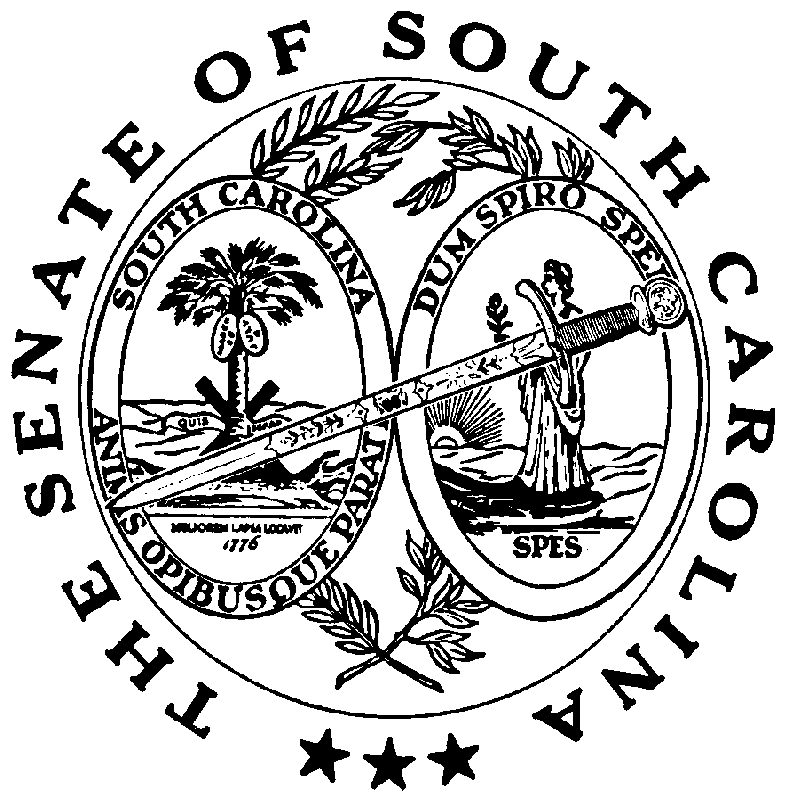 